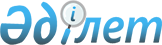 Талғар аудандық мәслихатының 2022 жылғы 29 желтоқсандағы № 39-115 "Талғар ауданының Талғар қаласы мен ауылдық округтерінің 2023-2025 жылдарға арналған бюджеттері туралы" шешіміне өзгерістер енгізу туралыАлматы облысы Талғар аудандық мәслихатының 2023 жылғы 22 қарашадағы № 13-56 шешімі
      Талғар аудандық маслихаты ШЕШТІ:
      1. Талғар аудандық маслихатының "Талғар ауданының Талғар қаласы мен ауылдық округтерінің 2023-2025 жылдарға арналған бюджеттері туралы 2022 жылғы 29 желтоқсандағы № 39-115 шешіміне келесі өзгерістер енгізілсін:
      көрсетілген шешімнің 1, 2, 3, 4, 5, 6, 7, 8, 9, 10, 11-тармақтары жаңа редакцияда жазылсын:
       "1. 2023-2025 жылдарға арналған Талғар қаласының бюджеті тиісінше осы шешімнің 1, 2 және 3-қосымшаларына сәйкес, оның ішінде 2023 жылға келесі көлемдерде бекітілсін:
      1) кірістер 1 751 313 мың теңге:
      салықтық түсімдер 1 444 282 мың теңге;
      салықтық емес түсімдер 0 теңге;
      негізгі капиталды сатудан түсетін түсімдер 0 теңге;
      трансферттер түсімі 307 031 мың теңге;
      2) шығындар 1 847 296 мың теңге;
      3) таза бюджеттік кредиттеу 0 теңге:
      бюджеттік кредиттер 0 теңге;
      бюджеттік кредиттерді өтеу 0 теңге;
      4) қаржы активтерімен операциялар бойынша сальдо 0 теңге:
      қаржы активтерін сатып алу 0 теңге;
      мемлекеттің қаржы активтерін сатудан түсетін түсімдер 0 теңге;
      5) бюджет тапшылығы (профициті) (-) 95 983 мың теңге;
      6) бюджет тапшылығын қаржыландыру (профицитін пайдалану) 95 983 мың теңге:
      қарыздар түсімі 0 теңге;
      қарыздарды өтеу 0 теңге;
      бюджет қаражатының пайдаланылатын қалдықтары 95 983 мың теңге.";
      "2. 2023-2025 жылдарға арналған Алатау ауылдық округінің бюджеті тиісінше осы шешімнің 4, 5 және 6-қосымшаларына сәйкес, оның ішінде 2023 жылға келесі көлемдерде бекітілсін:
      1) кірістер 192 283 мың теңге:
      салықтық түсімдер 145 793 мың теңге;
      салықтық емес түсімдер 0 теңге;
      негізгі капиталды сатудан түсетін түсімдер 0 теңге;
      трансферттер түсімі 46 490 мың теңге;
      2) шығындар 195 216 мың теңге;
      3) таза бюджеттік кредиттеу 0 теңге:
      бюджеттік кредиттер 0 теңге;
      бюджеттік кредиттерді өтеу 0 теңге;
      4) қаржы активтерімен операциялар бойынша сальдо 0 теңге:
      қаржы активтерін сатып алу 0 теңге;
      мемлекеттің қаржы активтерін сатудан түсетін түсімдер 0 теңге;
      5) бюджет тапшылығы (профициті) (-) 2 933 мың теңге;
      6) бюджет тапшылығын қаржыландыру (профицитін пайдалану) 2 933 мың теңге:
      қарыздар түсімі 0 теңге;
      қарыздарды өтеу 0 теңге;
      бюджет қаражатының пайдаланылатын қалдықтары 2 933 мың теңге.";
      "3. 2023-2025 жылдарға арналған Белбұлақ ауылдық округінің бюджеті тиісінше осы шешімнің 7, 8 және 9-қосымшаларына сәйкес, оның ішінде 2023 жылға келесі көлемдерде бекітілсін:
      1) кірістер 247 652 мың теңге:
      салықтық түсімдер 212 188 мың теңге;
      салықтық емес түсімдер 0 теңге;
      негізгі капиталды сатудан түсетін түсімдер 0 теңге;
      трансферттер түсімі 35 464 мың теңге;
      2) шығындар 296 146 мың теңге;
      3) таза бюджеттік кредиттеу 0 теңге:
      бюджеттік кредиттер 0 теңге;
      бюджеттік кредиттерді өтеу 0 теңге;
      4) қаржы активтерімен операциялар бойынша сальдо 0 теңге:
      қаржы активтерін сатып алу 0 теңге;
      мемлекеттің қаржы активтерін сатудан түсетін түсімдер 0 теңге;
      5) бюджет тапшылығы (профициті) (-) 48 494 мың теңге;
      6) бюджет тапшылығын қаржыландыру (профицитін пайдалану) 48 494 мың теңге:
      қарыздар түсімі 0 теңге;
      қарыздарды өтеу 0 теңге;
      бюджет қаражатының пайдаланылатын қалдықтары 48 494 мың теңге.";
      "4. 2023-2025 жылдарға арналған Бесағаш ауылдық округінің бюджеті тиісінше осы шешімнің 10, 11 және 12-қосымшаларына сәйкес, оның ішінде 2023 жылға келесі көлемдерде бекітілсін:
      1) кірістер 348 732 мың теңге:
      салықтық түсімдер 317 535 мың теңге;
      салықтық емес түсімдер 0 теңге;
      негізгі капиталды сатудан түсетін түсімдер 0 теңге;
      трансферттер түсімі 31 197 теңге;
      2) шығындар 366 125 мың теңге;
      3) таза бюджеттік кредиттеу 0 теңге:
      бюджеттік кредиттер 0 теңге;
      бюджеттік кредиттерді өтеу 0 теңге;
      4) қаржы активтерімен операциялар бойынша сальдо 0 теңге:
      қаржы активтерін сатып алу 0 теңге;
      мемлекеттің қаржы активтерін сатудан түсетін түсімдер 0 теңге;
      5) бюджет тапшылығы (профициті) (-) 17 393 мың теңге;
      6) бюджет тапшылығын қаржыландыру (профицитін пайдалану) 17 393 мың теңге:
      қарыздар түсімі 0 теңге;
      қарыздарды өтеу 0 теңге;
      бюджет қаражатының пайдаланылатын қалдықтары 17 393 мың теңге.";
      "5. 2023-2025 жылдарға арналған Бесқайнар ауылдық округінің бюджеті тиісінше осы шешімнің 13, 14 және 15-қосымшаларына сәйкес, оның ішінде 2023 жылға келесі көлемдерде бекітілсін:
      1) кірістер 107 968 мың теңге:
      салықтық түсімдер 43 159 мың теңге;
      салықтық емес түсімдер 0 теңге;
      негізгі капиталды сатудан түсетін түсімдер 0 теңге;
      трансферттер түсімі 64 809 мың теңге;
      2) шығындар 108 635 мың теңге;
      3) таза бюджеттік кредиттеу 0 теңге:
      бюджеттік кредиттер 0 теңге;
      бюджеттік кредиттерді өтеу 0 теңге;
      4) қаржы активтерімен операциялар бойынша сальдо 0 теңге:
      қаржы активтерін сатып алу 0 теңге;
      мемлекеттің қаржы активтерін сатудан түсетін түсімдер 0 теңге;
      5) бюджет тапшылығы (профициті) (-) 667 мың теңге;
      6) бюджет тапшылығын қаржыландыру (профицитін пайдалану) 667 мың теңге:
      қарыздар түсімі 0 теңге;
      қарыздарды өтеу 0 теңге;
      бюджет қаражатының пайдаланылатын қалдықтары 667 мың теңге.";
      "6. 2023-2025 жылдарға арналған Гүлдала ауылдық округінің бюджеті тиісінше осы шешімнің 16, 17 және 18-қосымшаларына сәйкес, оның ішінде 2023 жылға келесі көлемдерде бекітілсін:
      1) кірістер 201 963 мың теңге:
      салықтық түсімдер 149 842 мың теңге;
      салықтық емес түсімдер 0 теңге;
      негізгі капиталды сатудан түсетін түсімдер 0 теңге;
      трансферттер түсімі 52 121 мың теңге;
      2) шығындар 204 327 мың теңге;
      3) таза бюджеттік кредиттеу 0 теңге:
      бюджеттік кредиттер 0 теңге;
      бюджеттік кредиттерді өтеу 0 теңге;
      4) қаржы активтерімен операциялар бойынша сальдо 0 теңге:
      қаржы активтерін сатып алу 0 теңге;
      мемлекеттің қаржы активтерін сатудан түсетін түсімдер 0 теңге;
      5) бюджет тапшылығы (профициті) (-) 2 364 мың теңге;
      6) бюджет тапшылығын қаржыландыру (профицитін пайдалану) 2 364 мың теңге:
      қарыздар түсімі 0 теңге;
      қарыздарды өтеу 0 теңге;
      бюджет қаражатының пайдаланылатын қалдықтары 2 364 мың теңге.";
      "7. 2023-2025 жылдарға арналған Кеңдала ауылдық округінің бюджеті тиісінше осы шешімнің 19, 20 және 21-қосымшаларына сәйкес, оның ішінде 2023 жылға келесі көлемдерде бекітілсін:
      1) кірістер 193 169 мың теңге:
      салықтық түсімдер 126 928 мың теңге;
      салықтық емес түсімдер 0 теңге;
      негізгі капиталды сатудан түсетін түсімдер 0 теңге;
      трансферттер түсімі 66 241 мың теңге;
      2) шығындар 201 495 мың теңге;
      3) таза бюджеттік кредиттеу 0 теңге:
      бюджеттік кредиттер 0 теңге;
      бюджеттік кредиттерді өтеу 0 теңге;
      4) қаржы активтерімен операциялар бойынша сальдо 0 теңге:
      қаржы активтерін сатып алу 0 теңге;
      мемлекеттің қаржы активтерін сатудан түсетін түсімдер 0 теңге;
      5) бюджет тапшылығы (профициті) (-) 8 326 мың теңге;
      6) бюджет тапшылығын қаржыландыру (профицитін пайдалану) 8 326 мың теңге:
      қарыздар түсімі 0 теңге;
      қарыздарды өтеу 0 теңге;
      бюджет қаражатының пайдаланылатын қалдықтары 8 326 мың теңге.";
      "8. 2023-2025 жылдарға арналған Қайнар ауылдық округінің бюджеті тиісінше осы шешімнің 22, 23 және 24-қосымшаларына сәйкес, оның ішінде 2023 жылға келесі көлемдерде бекітілсін:
      1) кірістер 453 698 мың теңге:
      салықтық түсімдер 131 818 мың теңге;
      салықтық емес түсімдер 0 теңге;
      негізгі капиталды сатудан түсетін түсімдер 0 теңге;
      трансферттер түсімі 321 880 мың теңге;
      2) шығындар 456 099 мың теңге;
      3) таза бюджеттік кредиттеу 0 теңге:
      бюджеттік кредиттер 0 теңге;
      бюджеттік кредиттерді өтеу 0 теңге;
      4) қаржы активтерімен операциялар бойынша сальдо 0 теңге:
      қаржы активтерін сатып алу 0 теңге;
      мемлекеттің қаржы активтерін сатудан түсетін түсімдер 0 теңге;
      5) бюджет тапшылығы (профициті) (-) 2 401 теңге;
      6) бюджет тапшылығын қаржыландыру (профицитін пайдалану) 2 401 мың теңге:
      қарыздар түсімі 0 теңге;
      қарыздарды өтеу 0 теңге;
      бюджет қаражатының пайдаланылатын қалдықтары 2 401 мың теңге.";
      "9. 2023-2025 жылдарға арналған Нұра ауылдық округінің бюджеті тиісінше осы шешімнің 25, 26 және 27-қосымшаларына сәйкес, оның ішінде 2023 жылға келесі көлемдерде бекітілсін:
      1) кірістер 118 943 мың теңге:
      салықтық түсімдер 58 865 мың теңге;
      салықтық емес түсімдер 0 мың теңге;
      негізгі капиталды сатудан түсетін түсімдер 0 теңге;
      трансферттер түсімі 60 078 мың теңге;
      2) шығындар 119 449 мың теңге;
      3) таза бюджеттік кредиттеу 0 теңге:
      бюджеттік кредиттер 0 мың теңге;
      бюджеттік кредиттерді өтеу 0 теңге;
      4) қаржы активтерімен операциялар бойынша сальдо 0 теңге:
      қаржы активтерін сатып алу 0 теңге;
      мемлекеттің қаржы активтерін сатудан түсетін түсімдер 0 теңге;
      5) бюджет тапшылығы (профициті) (-) 506 мың теңге;
      6) бюджет тапшылығын қаржыландыру (профицитін пайдалану) 506 мың теңге:
      қарыздар түсімі 0 теңге;
      қарыздарды өтеу 0 теңге;
      бюджет қаражатының пайдаланылатын қалдықтары 506 мың теңге.";
      "10. 2023-2025 жылдарға арналған Панфилов ауылдық округінің бюджеті тиісінше осы шешімнің 28, 29 және 30-қосымшаларына сәйкес, оның ішінде 2023 жылға келесі көлемдерде бекітілсін:
      1) кірістер 438 342 мың теңге:
      салықтық түсімдер 326 861 мың теңге;
      салықтық емес түсімдер 0 теңге;
      негізгі капиталды сатудан түсетін түсімдер 0 теңге;
      трансферттер түсімі 111 481 мың теңге;
      2) шығындар 389 516 мың теңге;
      3) таза бюджеттік кредиттеу 0 теңге:
      бюджеттік кредиттер 0 теңге;
      бюджеттік кредиттерді өтеу 0 теңге;
      4) қаржы активтерімен операциялар бойынша сальдо 0 теңге:
      қаржы активтерін сатып алу 0 теңге;
      мемлекеттің қаржы активтерін сатудан түсетін түсімдер 0 теңге;
      5) бюджет тапшылығы (профициті) (-) 48 826 мың теңге;
      6) бюджет тапшылығын қаржыландыру (профицитін пайдалану) 48 826 мың теңге:
      қарыздар түсімі 0 теңге;
      қарыздарды өтеу 0 теңге;
      бюджет қаражатының пайдаланылатын қалдықтары 48 826 мың теңге.";
      "11. 2023-2025 жылдарға арналған Тұздыбастау ауылдық округінің бюджеті тиісінше осы шешімнің 31, 32 және 33-қосымшаларына сәйкес, оның ішінде 2023 жылға келесі көлемдерде бекітілсін:
      1) кірістер 346 815 мың теңге:
      салықтық түсімдер 303 283 мың теңге;
      салықтық емес түсімдер 0 теңге;
      негізгі капиталды сатудан түсетін түсімдер 0 теңге;
      трансферттер түсімі 43 532 мың теңге;
      2) шығындар 407 788 мың теңге;
      3) таза бюджеттік кредиттеу 0 теңге:
      бюджеттік кредиттер 0 теңге;
      бюджеттік кредиттерді өтеу 0 теңге;
      4) қаржы активтерімен операциялар бойынша сальдо 0 теңге:
      қаржы активтерін сатып алу 0 теңге;
      мемлекеттің қаржы активтерін сатудан түсетін түсімдер 0 теңге;
      5) бюджет тапшылығы (профициті) (-) 60 973 мың теңге;
      6) бюджет тапшылығын қаржыландыру (профицитін пайдалану) 60 973 мың теңге:
      қарыздар түсімі 0 теңге;
      қарыздарды өтеу 0 теңге;
      бюджет қаражатының пайдаланылатын қалдықтары 60 973 мың теңге.";
      2. Көрсетілген шешімнің 1, 4, 7, 10, 13, 16, 19, 22, 25, 28, 31-қосымшалары тиісінше осы шешімнің 1, 2, 3, 4, 5, 6, 7, 8, 9, 10, 11-қосымшаларына сәйкес жаңа редакцияда жазылсын.
      3. Осы шешім 2023 жылдың 1 қаңтарынан бастап қолданысқа енгізіледі. 2023 жылғы Талғар қаласының бюджеті 2023 жылғы Алатау ауылдық округінің бюджеті 2023 жылғы Белбұлақ ауылдық округінің бюджеті 2023 жылғы Бесағаш ауылдық округінің бюджеті 2023 жылғы Бесқайнар ауылдық округінің бюджеті 2023 жылғы Гүлдала ауылдық округінің бюджеті 2023 жылғы Кеңдала ауылдық округінің бюджеті 2023 жылғы Қайнар ауылдық округінің бюджеті 2023 жылғы Нұра ауылдық округінің бюджеті 2023 жылғы Панфилов ауылдық округінің бюджеті 2023 жылғы Тұздыбастау ауылдық округінің бюджеті
					© 2012. Қазақстан Республикасы Әділет министрлігінің «Қазақстан Республикасының Заңнама және құқықтық ақпарат институты» ШЖҚ РМК
				
      Талғар аудандық мәслихатының төрағасы 

М. Алибеков
Талғар аудандық мәслихатының 2023 жылғы 22 қарашадағы № 13-56 шешіміне 1-қосымшаТалғар аудандық мәслихатының 2022 жылғы 29 желтоқсандағы № 39-115 шешіміне 1-қосымша
Санаты
Санаты
Санаты
Санаты
Санаты
Сомасы (мың теңге) 
 Сыныбы
 Сыныбы
 Сыныбы
 Сыныбы
Сомасы (мың теңге) 
Ішкі сыныбы
Ішкі сыныбы
Ішкі сыныбы
Сомасы (мың теңге) 
Атауы
Атауы
Атауы
Сомасы (мың теңге) 
1
2
3
4
5
I. Кiрiстер
I. Кiрiстер
1751313
1
Салықтық түсімдер
Салықтық түсімдер
1444282
01
Табыс салығы
Табыс салығы
1002950
2
Жеке табыс салығы
Жеке табыс салығы
1002950
04
Меншiкке салынатын салықтар 
Меншiкке салынатын салықтар 
438450
1
Мүлiкке салынатын салықтар
Мүлiкке салынатын салықтар
6550
3
Жер салығы
Жер салығы
17100
4
Көлiк құралдарына салынатын салық
Көлiк құралдарына салынатын салық
414800
05
Тауарларға, жұмыстарға және көрсетілетін қызметтерге салынатын iшкi салықтар
Тауарларға, жұмыстарға және көрсетілетін қызметтерге салынатын iшкi салықтар
2882
4
Кәсiпкерлiк және кәсiби қызметтi жүргiзгені үшiн алынатын алымдар
Кәсiпкерлiк және кәсiби қызметтi жүргiзгені үшiн алынатын алымдар
2882
4
Трансферттердің түсімдері
Трансферттердің түсімдері
307031
02
Мемлекеттік басқарудың жоғары тұрған органдарынан түсетін трансферттер
Мемлекеттік басқарудың жоғары тұрған органдарынан түсетін трансферттер
307031
3
Аудандардың (облыстық маңызы бар қаланың) бюджетінен трансферттер
Аудандардың (облыстық маңызы бар қаланың) бюджетінен трансферттер
307031
Функционалдық топ
Функционалдық топ
Функционалдық топ
Функционалдық топ
Функционалдық топ
Сомасы (мың теңге)
Кіші функция
Кіші функция
Кіші функция
Кіші функция
Сомасы (мың теңге)
Бюджеттік бағдарламалардың әкімшісі
Бюджеттік бағдарламалардың әкімшісі
Бюджеттік бағдарламалардың әкімшісі
Сомасы (мың теңге)
Бағдарлама
Бағдарлама
Сомасы (мың теңге)
Атауы
Атауы
Сомасы (мың теңге)
II. Шығындар
1847296
01
Жалпы сипаттағы мемлекеттiк қызметтер 
137590
1
Мемлекеттiк басқарудың жалпы функцияларын орындайтын өкiлдi, атқарушы және басқа органдар
137590
124
Аудандық маңызы бар қала, ауыл, кент, ауылдық округ әкімінің аппараты
137590
001
Аудандық маңызы бар қала, ауыл, кент, ауылдық округ әкімінің қызметін қамтамасыз ету жөніндегі қызметтер
71686
022
Мемлекеттік органның күрделі шығыстары
25904
032
Ведомстволық бағыныстағы мемлекеттік мекемелерінің және ұйымдарының күрделі шығыстары
40000
07
Тұрғын үй-коммуналдық шаруашылық
599924
3
Елді-мекендерді көркейту
599924
124
Аудандық маңызы бар қала, ауыл, кент, ауылдық округ әкімінің аппараты
599924
008
Елді мекендердегі көшелерді жарықтандыру
329400
009
Елді мекендердің санитариясын қамтамасыз ету
34801
010
Жерлеу орындарын ұстау және туыстары жоқ адамдарды жерлеу
2298
011
Елді мекендерді абаттандыру мен көгалдандыру
233425
12
Көлiк және коммуникация
731286
1
Автомобиль көлiгi
731286
124
Аудандық маңызы бар қала, ауыл, кент, ауылдық округ әкімінің аппараты
731286
013
Аудандық маңызы бар қалаларда, ауылдарда, кенттерде, ауылдық округтерде автомобиль жолдарының жұмыс істеуін қамтамасыз ету
113015
045
Аудандық маңызы бар қалаларда, ауылдарда, кенттерде, ауылдық округтерде автомобиль жолдарын күрделі және орташа жөндеу
618271
15
Трансферттер
378496
1
Трансферттер
378496
124
Аудандық маңызы бар қала, ауыл, кент, ауылдық округ әкімінің аппараты
378496
043
Бюджеттік алып коюлар
378455
044
Қазақстан Республикасының Ұлттық қорынан берілетін нысаналы трансферт есебінен республикалық бюджеттен бөлінген пайдаланылмаған (түгел пайдаланылмаған) нысаналы трансферттердің сомасын қайтару
1
048
Пайдаланылмаған (толық пайдаланылмаған) нысаналы трансферттерді қайтару
40
051
Заңнаманы өзгертуге байланысты жоғары тұрған бюджеттің шығындарын өтеуге төменгі тұрған бюджеттен ағымдағы нысаналы трансферттер
0
III. Таза бюджеттік кредиттеу
0
Бюджеттік кредиттер
0
Санаты
Санаты
Санаты
Санаты
Санаты
Сомасы (мың теңге) 
 Сыныбы
 Сыныбы
 Сыныбы
 Сыныбы
Сомасы (мың теңге) 
Ішкі сыныбы
Ішкі сыныбы
Ішкі сыныбы
Сомасы (мың теңге) 
Атауы
Атауы
Атауы
Сомасы (мың теңге) 
 Бюджеттік кредиттерді өтеу
0
5
 Бюджеттік кредиттерді өтеу
0
01
 Бюджеттік кредиттерді өтеу
0
1
Мемлекеттік бюджеттен берілген бюджеттік кредиттерді өтеу
0
Функционалдық топ
Функционалдық топ
Функционалдық топ
Функционалдық топ
Функционалдық топ
Сомасы (мың теңге)
Кіші функция
Кіші функция
Кіші функция
Кіші функция
Сомасы (мың теңге)
Бюджеттік бағдарламалардың әкімшісі
Бюджеттік бағдарламалардың әкімшісі
Бюджеттік бағдарламалардың әкімшісі
Сомасы (мың теңге)
Бағдарлама
Бағдарлама
Сомасы (мың теңге)
Атауы
Атауы
Сомасы (мың теңге)
IV. Қаржы активтерімен операциялар бойынша сальдо
0
Санаты
Санаты
Санаты
Санаты
Санаты
Сомасы (мың теңге) 
 Сыныбы
 Сыныбы
 Сыныбы
 Сыныбы
Сомасы (мың теңге) 
Ішкі сыныбы
Ішкі сыныбы
Ішкі сыныбы
Сомасы (мың теңге) 
Атауы
Атауы
Атауы
Сомасы (мың теңге) 
6
Мемлекеттің қаржы активтерін сатудан түсетін түсімдер
Мемлекеттің қаржы активтерін сатудан түсетін түсімдер
0
Санаты
Санаты
Санаты
Санаты
Санаты
Сомасы (мың теңге) 
 Сыныбы
 Сыныбы
 Сыныбы
 Сыныбы
Сомасы (мың теңге) 
Ішкі сыныбы
Ішкі сыныбы
Ішкі сыныбы
Сомасы (мың теңге) 
Атауы
Атауы
Атауы
Сомасы (мың теңге) 
V. Бюджет тапшылығы (профициті)
-95983
VI. Бюджеттің тапшылығын қаржыландыру (профицитті пайдалану)
95983
7
Қарыздар түсімі
0
01
Мемлекеттік ішкі қарыздар
0
2
Қарыз алу келісім-шарттары
0
Санаты
Санаты
Санаты
Санаты
Санаты
Сомасы (мың теңге) 
 Сыныбы
 Сыныбы
 Сыныбы
 Сыныбы
Сомасы (мың теңге) 
Ішкі сыныбы
Ішкі сыныбы
Ішкі сыныбы
Сомасы (мың теңге) 
Атауы
Атауы
Атауы
Сомасы (мың теңге) 
8
Бюджет қаражаттарының қолдалынатын қалдықтары
95983
01
Бюджет қаражатының бос қалдықтары
95983
2
Бюджет қаражатының бос қалдықтары
95983
Функционалдық топ
Функционалдық топ
Функционалдық топ
Функционалдық топ
Функционалдық топ
Сомасы (мың теңге)
Кіші функция
Кіші функция
Кіші функция
Кіші функция
Сомасы (мың теңге)
Бюджеттік бағдарламалардың әкімшісі
Бюджеттік бағдарламалардың әкімшісі
Бюджеттік бағдарламалардың әкімшісі
Сомасы (мың теңге)
Бағдарлама
Бағдарлама
Сомасы (мың теңге)
Атауы
Атауы
Сомасы (мың теңге)
Қарыздарды өтеу
0
16
Қарыздарды өтеу
0
1
Қарыздарды өтеу
0
459
Ауданның (облыстық маңызы бар қаланың) экономика және қаржы бөлімі
0
008
Жергілікті атқарушы органның жоғары тұрған бюджет алдындағы борышын өтеу
0Талғар аудандық мәслихатының 2023 жылғы 22 қарашадағы № 13-56 шешіміне 2-қосымшаТалғар аудандық мәслихатының 2022 жылғы 29 желтоқсандағы № 39-115 шешіміне 4-қосымша
Санаты
Санаты
Санаты
Санаты
Санаты
Сомасы (мың теңге) 
 Сыныбы
 Сыныбы
 Сыныбы
 Сыныбы
Сомасы (мың теңге) 
Ішкі сыныбы
Ішкі сыныбы
Ішкі сыныбы
Сомасы (мың теңге) 
Атауы
Атауы
Атауы
Сомасы (мың теңге) 
1
2
3
4
5
I. Кiрiстер
I. Кiрiстер
192283
1
Салықтық түсімдер
Салықтық түсімдер
145793
01
Табыс салығы
Табыс салығы
51600
2
Жеке табыс салығы
Жеке табыс салығы
51600
04
Меншiкке салынатын салықтар 
Меншiкке салынатын салықтар 
94051
1
Мүлiкке салынатын салықтар
Мүлiкке салынатын салықтар
3800
3
Жер салығы
Жер салығы
5400
4
Көлiк құралдарына салынатын салық
Көлiк құралдарына салынатын салық
84851
05
Тауарларға, жұмыстарға және көрсетілетін қызметтерге салынатын iшкi салықтар
Тауарларға, жұмыстарға және көрсетілетін қызметтерге салынатын iшкi салықтар
142
4
Кәсiпкерлiк және кәсiби қызметтi жүргiзгені үшiн алынатын алымдар
Кәсiпкерлiк және кәсiби қызметтi жүргiзгені үшiн алынатын алымдар
142
4
Трансферттердің түсімдері
Трансферттердің түсімдері
46490
02
Мемлекеттік басқарудың жоғары тұрған органдарынан түсетін трансферттер
Мемлекеттік басқарудың жоғары тұрған органдарынан түсетін трансферттер
46490
3
Аудандардың (облыстық маңызы бар қаланың) бюджетінен трансферттер
Аудандардың (облыстық маңызы бар қаланың) бюджетінен трансферттер
46490
Функционалдық топ
Функционалдық топ
Функционалдық топ
Функционалдық топ
Функционалдық топ
Сомасы (мың теңге)
Кіші функция
Кіші функция
Кіші функция
Кіші функция
Сомасы (мың теңге)
Бюджеттік бағдарламалардың әкімшісі
Бюджеттік бағдарламалардың әкімшісі
Бюджеттік бағдарламалардың әкімшісі
Сомасы (мың теңге)
Бағдарлама
Бағдарлама
Сомасы (мың теңге)
Атауы
Атауы
Сомасы (мың теңге)
II. Шығындар
195216
01
Жалпы сипаттағы мемлекеттiк қызметтер 
81735
1
Мемлекеттiк басқарудың жалпы функцияларын орындайтын өкiлдi, атқарушы және басқа органдар
81735
124
Аудандық маңызы бар қала, ауыл, кент, ауылдық округ әкімінің аппараты
81735
001
Аудандық маңызы бар қала, ауыл, кент, ауылдық округ әкімінің қызметін қамтамасыз ету жөніндегі қызметтер
81735
022
Мемлекеттік органның күрделі шығыстары
0
07
Тұрғын үй-коммуналдық шаруашылық
53161
3
Елді-мекендерді көркейту
53161
124
Аудандық маңызы бар қала, ауыл, кент, ауылдық округ әкімінің аппараты
53161
008
Елді мекендердегі көшелерді жарықтандыру
35585
009
Елді мекендердің санитариясын қамтамасыз ету
2856
011
Елді мекендерді абаттандыру мен көгалдандыру
14720
12
Көлiк және коммуникация
26610
1
Автомобиль көлiгi
26610
124
Аудандық маңызы бар қала, ауыл, кент, ауылдық округ әкімінің аппараты
26610
013
Аудандық маңызы бар қалаларда, ауылдарда, кенттерде, ауылдық округтерде автомобиль жолдарының жұмыс істеуін қамтамасыз ету
15605
045
Аудандық маңызы бар қалаларда, ауылдарда, кенттерде, ауылдық округтерде автомобиль жолдарын күрделі және орташа жөндеу
11005
13
Басқалар
10640
9
Басқалар
10640
124
Аудандық маңызы бар қала, ауыл, кент, ауылдық округ әкімінің аппараты
10640
040
Өңірлерді дамытудың 2025 жылға дейінгі мемлекеттік бағдарламасы шеңберінде өңірлерді экономикалық дамытуға жәрдемдесу бойынша шараларды іске асыруға ауылдық елді мекендерді жайластыруды шешуге арналған іс-шараларды іске асыру
10640
15
Трансферттер
23070
1
Трансферттер
23070
124
Аудандық маңызы бар қала, ауыл, кент, ауылдық округ әкімінің аппараты
23070
043
Бюджеттік алып коюлар
0
048
Пайдаланылмаған (толық пайдаланылмаған) нысаналы трансферттерді қайтару
70
051
Заңнаманы өзгертуге байланысты жоғары тұрған бюджеттің шығындарын өтеуге төменгі тұрған бюджеттен ағымдағы нысаналы трансферттер
23000
III. Таза бюджеттік кредиттеу
0
Бюджеттік кредиттер
0
Санаты
Санаты
Санаты
Санаты
Санаты
Сомасы (мың теңге) 
 Сыныбы
 Сыныбы
 Сыныбы
 Сыныбы
Сомасы (мың теңге) 
Ішкі сыныбы
Ішкі сыныбы
Ішкі сыныбы
Сомасы (мың теңге) 
Атауы
Атауы
Атауы
Сомасы (мың теңге) 
 Бюджеттік кредиттерді өтеу
0
5
 Бюджеттік кредиттерді өтеу
0
01
 Бюджеттік кредиттерді өтеу
0
1
Мемлекеттік бюджеттен берілген бюджеттік кредиттерді өтеу
0
Функционалдық топ
Функционалдық топ
Функционалдық топ
Функционалдық топ
Функционалдық топ
Сомасы (мың теңге)
Кіші функция
Кіші функция
Кіші функция
Кіші функция
Сомасы (мың теңге)
Бюджеттік бағдарламалардың әкімшісі
Бюджеттік бағдарламалардың әкімшісі
Бюджеттік бағдарламалардың әкімшісі
Сомасы (мың теңге)
Бағдарлама
Бағдарлама
Сомасы (мың теңге)
Атауы
Атауы
Сомасы (мың теңге)
IV. Қаржы активтерімен операциялар бойынша сальдо
0
Санаты
Санаты
Санаты
Санаты
Санаты
Сомасы (мың теңге) 
 Сыныбы
 Сыныбы
 Сыныбы
 Сыныбы
Сомасы (мың теңге) 
Ішкі сыныбы
Ішкі сыныбы
Ішкі сыныбы
Сомасы (мың теңге) 
Атауы
Атауы
Атауы
Сомасы (мың теңге) 
6
Мемлекеттің қаржы активтерін сатудан түсетін түсімдер
Мемлекеттің қаржы активтерін сатудан түсетін түсімдер
0
Санаты
Санаты
Санаты
Санаты
Санаты
Сомасы (мың теңге) 
 Сыныбы
 Сыныбы
 Сыныбы
 Сыныбы
Сомасы (мың теңге) 
Ішкі сыныбы
Ішкі сыныбы
Ішкі сыныбы
Сомасы (мың теңге) 
Атауы
Атауы
Атауы
Сомасы (мың теңге) 
V. Бюджет тапшылығы (профициті)
-2933
VI. Бюджеттің тапшылығын қаржыландыру (профицитті пайдалану)
2933
7
Қарыздар түсімі
0
01
Мемлекеттік ішкі қарыздар
0
2
Қарыз алу келісім-шарттары
0
Санаты
Санаты
Санаты
Санаты
Санаты
Сомасы (мың теңге) 
 Сыныбы
 Сыныбы
 Сыныбы
 Сыныбы
Сомасы (мың теңге) 
Ішкі сыныбы
Ішкі сыныбы
Ішкі сыныбы
Сомасы (мың теңге) 
Атауы
Атауы
Атауы
Сомасы (мың теңге) 
8
Бюджет қаражаттарының қолдалынатын қалдықтары
2933
01
Бюджет қаражатының бос қалдықтары
2933
2
Бюджет қаражатының бос қалдықтары
2933
Функционалдық топ
Функционалдық топ
Функционалдық топ
Функционалдық топ
Функционалдық топ
Сомасы (мың теңге)
Кіші функция
Кіші функция
Кіші функция
Кіші функция
Сомасы (мың теңге)
Бюджеттік бағдарламалардың әкімшісі
Бюджеттік бағдарламалардың әкімшісі
Бюджеттік бағдарламалардың әкімшісі
Сомасы (мың теңге)
Бағдарлама
Бағдарлама
Сомасы (мың теңге)
Атауы
Атауы
Сомасы (мың теңге)
Қарыздарды өтеу
0
16
Қарыздарды өтеу
0
1
Қарыздарды өтеу
0
459
Ауданның (облыстық маңызы бар қаланың) экономика және қаржы бөлімі
0
008
Жергілікті атқарушы органның жоғары тұрған бюджет алдындағы борышын өтеу
0Талғар аудандық мәслихатының 2023 жылғы 22 қарашадағы № 13-56 шешіміне 3-қосымшаТалғар аудандық мәслихатының 2022 жылғы 29 желтоқсандағы № 39-115 шешіміне 7-қосымша
Санаты
Санаты
Санаты
Санаты
Санаты
Сомасы (мың теңге) 
 Сыныбы
 Сыныбы
 Сыныбы
 Сыныбы
Сомасы (мың теңге) 
Ішкі сыныбы
Ішкі сыныбы
Ішкі сыныбы
Сомасы (мың теңге) 
Атауы
Атауы
Атауы
Сомасы (мың теңге) 
1
2
3
4
5
I. Кiрiстер
I. Кiрiстер
247652
1
Салықтық түсімдер
Салықтық түсімдер
212188
01
Табыс салығы
Табыс салығы
94228
2
Жеке табыс салығы
Жеке табыс салығы
94228
04
Меншiкке салынатын салықтар 
Меншiкке салынатын салықтар 
117822
1
Мүлiкке салынатын салықтар
Мүлiкке салынатын салықтар
4030
3
Жер салығы
Жер салығы
3000
4
Көлiк құралдарына салынатын салық
Көлiк құралдарына салынатын салық
110792
05
Тауарларға, жұмыстарға және көрсетілетін қызметтерге салынатын iшкi салықтар
Тауарларға, жұмыстарға және көрсетілетін қызметтерге салынатын iшкi салықтар
138
4
Кәсiпкерлiк және кәсiби қызметтi жүргiзгені үшiн алынатын алымдар
Кәсiпкерлiк және кәсiби қызметтi жүргiзгені үшiн алынатын алымдар
138
4
Трансферттердің түсімдері
Трансферттердің түсімдері
35464
02
Мемлекеттік басқарудың жоғары тұрған органдарынан түсетін трансферттер
Мемлекеттік басқарудың жоғары тұрған органдарынан түсетін трансферттер
35464
3
Аудандардың (облыстық маңызы бар қаланың) бюджетінен трансферттер
Аудандардың (облыстық маңызы бар қаланың) бюджетінен трансферттер
35464
Функционалдық топ
Функционалдық топ
Функционалдық топ
Функционалдық топ
Функционалдық топ
Сомасы (мың теңге)
Кіші функция
Кіші функция
Кіші функция
Кіші функция
Сомасы (мың теңге)
Бюджеттік бағдарламалардың әкімшісі
Бюджеттік бағдарламалардың әкімшісі
Бюджеттік бағдарламалардың әкімшісі
Сомасы (мың теңге)
Бағдарлама
Бағдарлама
Сомасы (мың теңге)
Атауы
Атауы
Сомасы (мың теңге)
II. Шығындар
296146
01
Жалпы сипаттағы мемлекеттiк қызметтер 
87963
1
Мемлекеттiк басқарудың жалпы функцияларын орындайтын өкiлдi, атқарушы және басқа органдар
87963
124
Аудандық маңызы бар қала, ауыл, кент, ауылдық округ әкімінің аппараты
87963
001
Аудандық маңызы бар қала, ауыл, кент, ауылдық округ әкімінің қызметін қамтамасыз ету жөніндегі қызметтер
87963
022
Мемлекеттік органның күрделі шығыстары
0
07
Тұрғын үй-коммуналдық шаруашылық
84290
3
Елді-мекендерді көркейту
84290
124
Аудандық маңызы бар қала, ауыл, кент, ауылдық округ әкімінің аппараты
84290
008
Елді мекендердегі көшелерді жарықтандыру
38320
009
Елді мекендердің санитариясын қамтамасыз ету
7290
011
Елді мекендерді абаттандыру мен көгалдандыру
38680
12
Көлiк және коммуникация
28958
1
Автомобиль көлiгi
28958
124
Аудандық маңызы бар қала, ауыл, кент, ауылдық округ әкімінің аппараты
28958
013
Аудандық маңызы бар қалаларда, ауылдарда, кенттерде, ауылдық округтерде автомобиль жолдарының жұмыс істеуін қамтамасыз ету
23958
045
Аудандық маңызы бар қалаларда, ауылдарда, кенттерде, ауылдық округтерде автомобиль жолдарын күрделі және орташа жөндеу
5000
13
Басқалар
14006
9
Басқалар
14006
124
Аудандық маңызы бар қала, ауыл, кент, ауылдық округ әкімінің аппараты
14006
040
Өңірлерді дамытудың 2025 жылға дейінгі мемлекеттік бағдарламасы шеңберінде өңірлерді экономикалық дамытуға жәрдемдесу бойынша шараларды іске асыруға ауылдық елді мекендерді жайластыруды шешуге арналған іс-шараларды іске асыру
14006
15
Трансферттер
80929
1
Трансферттер
80929
124
Аудандық маңызы бар қала, ауыл, кент, ауылдық округ әкімінің аппараты
80929
043
Бюджеттік алып коюлар
25924
044
Қазақстан Республикасының Ұлттық қорынан берілетін нысаналы трансферт есебінен республикалық бюджеттен бөлінген пайдаланылмаған (түгел пайдаланылмаған) нысаналы трансферттердің сомасын қайтару
3
048
Пайдаланылмаған (толық пайдаланылмаған) нысаналы трансферттерді қайтару
2
051
Заңнаманы өзгертуге байланысты жоғары тұрған бюджеттің шығындарын өтеуге төменгі тұрған бюджеттен ағымдағы нысаналы трансферттер
55000
III. Таза бюджеттік кредиттеу
0
Бюджеттік кредиттер
0
Санаты
Санаты
Санаты
Санаты
Санаты
Сомасы (мың теңге) 
 Сыныбы
 Сыныбы
 Сыныбы
 Сыныбы
Сомасы (мың теңге) 
Ішкі сыныбы
Ішкі сыныбы
Ішкі сыныбы
Сомасы (мың теңге) 
Атауы
Атауы
Атауы
Сомасы (мың теңге) 
 Бюджеттік кредиттерді өтеу
0
5
 Бюджеттік кредиттерді өтеу
0
01
 Бюджеттік кредиттерді өтеу
0
1
Мемлекеттік бюджеттен берілген бюджеттік кредиттерді өтеу
0
Функционалдық топ
Функционалдық топ
Функционалдық топ
Функционалдық топ
Функционалдық топ
Сомасы (мың теңге)
Кіші функция
Кіші функция
Кіші функция
Кіші функция
Сомасы (мың теңге)
Бюджеттік бағдарламалардың әкімшісі
Бюджеттік бағдарламалардың әкімшісі
Бюджеттік бағдарламалардың әкімшісі
Сомасы (мың теңге)
Бағдарлама
Бағдарлама
Сомасы (мың теңге)
Атауы
Атауы
Сомасы (мың теңге)
IV. Қаржы активтерімен операциялар бойынша сальдо
0
Санаты
Санаты
Санаты
Санаты
Санаты
Сомасы (мың теңге) 
 Сыныбы
 Сыныбы
 Сыныбы
 Сыныбы
Сомасы (мың теңге) 
Ішкі сыныбы
Ішкі сыныбы
Ішкі сыныбы
Сомасы (мың теңге) 
Атауы
Атауы
Атауы
Сомасы (мың теңге) 
6
Мемлекеттің қаржы активтерін сатудан түсетін түсімдер
Мемлекеттің қаржы активтерін сатудан түсетін түсімдер
0
Санаты
Санаты
Санаты
Санаты
Санаты
Сомасы (мың теңге) 
 Сыныбы
 Сыныбы
 Сыныбы
 Сыныбы
Сомасы (мың теңге) 
Ішкі сыныбы
Ішкі сыныбы
Ішкі сыныбы
Сомасы (мың теңге) 
Атауы
Атауы
Атауы
Сомасы (мың теңге) 
V. Бюджет тапшылығы (профициті)
-48494
VI. Бюджеттің тапшылығын қаржыландыру (профицитті пайдалану)
48494
7
Қарыздар түсімі
0
01
Мемлекеттік ішкі қарыздар
0
2
Қарыз алу келісім-шарттары
0
Санаты
Санаты
Санаты
Санаты
Санаты
Сомасы (мың теңге) 
 Сыныбы
 Сыныбы
 Сыныбы
 Сыныбы
Сомасы (мың теңге) 
Ішкі сыныбы
Ішкі сыныбы
Ішкі сыныбы
Сомасы (мың теңге) 
Атауы
Атауы
Атауы
Сомасы (мың теңге) 
8
Бюджет қаражаттарының қолдалынатын қалдықтары
48494
01
Бюджет қаражатының бос қалдықтары
48494
2
Бюджет қаражатының бос қалдықтары
48494
Функционалдық топ
Функционалдық топ
Функционалдық топ
Функционалдық топ
Функционалдық топ
Сомасы (мың теңге)
Кіші функция
Кіші функция
Кіші функция
Кіші функция
Сомасы (мың теңге)
Бюджеттік бағдарламалардың әкімшісі
Бюджеттік бағдарламалардың әкімшісі
Бюджеттік бағдарламалардың әкімшісі
Сомасы (мың теңге)
Бағдарлама
Бағдарлама
Сомасы (мың теңге)
Атауы
Атауы
Сомасы (мың теңге)
Қарыздарды өтеу
0
16
Қарыздарды өтеу
0
1
Қарыздарды өтеу
0
459
Ауданның (облыстық маңызы бар қаланың) экономика және қаржы бөлімі
0
008
Жергілікті атқарушы органның жоғары тұрған бюджет алдындағы борышын өтеу
0Талғар аудандық мәслихатының 2023 жылғы 22 қарашадағы № 13-56 шешіміне 4-қосымшаТалғар аудандық мәслихатының 2022 жылғы 29 желтоқсандағы № 39-115 шешіміне 10-қосымша
Санаты
Санаты
Санаты
Санаты
Санаты
Сомасы (мың теңге) 
 Сыныбы
 Сыныбы
 Сыныбы
 Сыныбы
Сомасы (мың теңге) 
Ішкі сыныбы
Ішкі сыныбы
Ішкі сыныбы
Сомасы (мың теңге) 
Атауы
Атауы
Атауы
Сомасы (мың теңге) 
1
2
3
4
5
I. Кiрiстер
I. Кiрiстер
348732
1
Салықтық түсімдер
Салықтық түсімдер
317535
01
Табыс салығы
Табыс салығы
161700
2
Жеке табыс салығы
Жеке табыс салығы
161700
04
Меншiкке салынатын салықтар 
Меншiкке салынатын салықтар 
150400
1
Мүлiкке салынатын салықтар
Мүлiкке салынатын салықтар
7300
3
Жер салығы
Жер салығы
4500
4
Көлiк құралдарына салынатын салық
Көлiк құралдарына салынатын салық
138600
05
Тауарларға, жұмыстарға және көрсетілетін қызметтерге салынатын iшкi салықтар
Тауарларға, жұмыстарға және көрсетілетін қызметтерге салынатын iшкi салықтар
5435
4
Кәсiпкерлiк және кәсiби қызметтi жүргiзгені үшiн алынатын алымдар
Кәсiпкерлiк және кәсiби қызметтi жүргiзгені үшiн алынатын алымдар
5435
4
Трансферттердің түсімдері
Трансферттердің түсімдері
31197
02
Мемлекеттік басқарудың жоғары тұрған органдарынан түсетін трансферттер
Мемлекеттік басқарудың жоғары тұрған органдарынан түсетін трансферттер
31197
3
Аудандардың (облыстық маңызы бар қаланың) бюджетінен трансферттер
Аудандардың (облыстық маңызы бар қаланың) бюджетінен трансферттер
31197
Функционалдық топ
Функционалдық топ
Функционалдық топ
Функционалдық топ
Функционалдық топ
Сомасы (мың теңге)
Кіші функция
Кіші функция
Кіші функция
Кіші функция
Сомасы (мың теңге)
Бюджеттік бағдарламалардың әкімшісі
Бюджеттік бағдарламалардың әкімшісі
Бюджеттік бағдарламалардың әкімшісі
Сомасы (мың теңге)
Бағдарлама
Бағдарлама
Сомасы (мың теңге)
Атауы
Атауы
Сомасы (мың теңге)
II. Шығындар
366125
01
Жалпы сипаттағы мемлекеттiк қызметтер 
94491
1
Мемлекеттiк басқарудың жалпы функцияларын орындайтын өкiлдi, атқарушы және басқа органдар
94491
124
Аудандық маңызы бар қала, ауыл, кент, ауылдық округ әкімінің аппараты
94491
001
Аудандық маңызы бар қала, ауыл, кент, ауылдық округ әкімінің қызметін қамтамасыз ету жөніндегі қызметтер
94491
022
Мемлекеттік органның күрделі шығыстары
0
07
Тұрғын үй-коммуналдық шаруашылық
64385
3
Елді-мекендерді көркейту
64385
124
Аудандық маңызы бар қала, ауыл, кент, ауылдық округ әкімінің аппараты
64385
008
Елді мекендердегі көшелерді жарықтандыру
40260
009
Елді мекендердің санитариясын қамтамасыз ету
5788
011
Елді мекендерді абаттандыру мен көгалдандыру
18337
12
Көлiк және коммуникация
17463
1
Автомобиль көлiгi
17463
124
Аудандық маңызы бар қала, ауыл, кент, ауылдық округ әкімінің аппараты
17463
013
Аудандық маңызы бар қалаларда, ауылдарда, кенттерде, ауылдық округтерде автомобиль жолдарының жұмыс істеуін қамтамасыз ету
17463
13
Басқалар
19197
9
Басқалар
19197
124
Аудандық маңызы бар қала, ауыл, кент, ауылдық округ әкімінің аппараты
19197
040
Өңірлерді дамытудың 2025 жылға дейінгі мемлекеттік бағдарламасы шеңберінде өңірлерді экономикалық дамытуға жәрдемдесу бойынша шараларды іске асыруға ауылдық елді мекендерді жайластыруды шешуге арналған іс-шараларды іске асыру
19197
15
Трансферттер
170589
1
Трансферттер
170589
124
Аудандық маңызы бар қала, ауыл, кент, ауылдық округ әкімінің аппараты
170589
043
Бюджеттік алып коюлар
56409
048
Пайдаланылмаған (толық пайдаланылмаған) нысаналы трансферттерді қайтару
180
051
Заңнаманы өзгертуге байланысты жоғары тұрған бюджеттің шығындарын өтеуге төменгі тұрған бюджеттен ағымдағы нысаналы трансферттер
114000
III. Таза бюджеттік кредиттеу
0
Бюджеттік кредиттер
0
Санаты
Санаты
Санаты
Санаты
Санаты
Сомасы (мың теңге) 
 Сыныбы
 Сыныбы
 Сыныбы
 Сыныбы
Сомасы (мың теңге) 
Ішкі сыныбы
Ішкі сыныбы
Ішкі сыныбы
Сомасы (мың теңге) 
Атауы
Атауы
Атауы
Сомасы (мың теңге) 
 Бюджеттік кредиттерді өтеу
0
5
 Бюджеттік кредиттерді өтеу
0
01
 Бюджеттік кредиттерді өтеу
0
1
Мемлекеттік бюджеттен берілген бюджеттік кредиттерді өтеу
0
Функционалдық топ
Функционалдық топ
Функционалдық топ
Функционалдық топ
Функционалдық топ
Сомасы (мың теңге)
Кіші функция
Кіші функция
Кіші функция
Кіші функция
Сомасы (мың теңге)
Бюджеттік бағдарламалардың әкімшісі
Бюджеттік бағдарламалардың әкімшісі
Бюджеттік бағдарламалардың әкімшісі
Сомасы (мың теңге)
Бағдарлама
Бағдарлама
Сомасы (мың теңге)
Атауы
Атауы
Сомасы (мың теңге)
IV. Қаржы активтерімен операциялар бойынша сальдо
0
Санаты
Санаты
Санаты
Санаты
Санаты
Сомасы (мың теңге) 
 Сыныбы
 Сыныбы
 Сыныбы
 Сыныбы
Сомасы (мың теңге) 
Ішкі сыныбы
Ішкі сыныбы
Ішкі сыныбы
Сомасы (мың теңге) 
Атауы
Атауы
Атауы
Сомасы (мың теңге) 
6
Мемлекеттің қаржы активтерін сатудан түсетін түсімдер
Мемлекеттің қаржы активтерін сатудан түсетін түсімдер
0
Санаты
Санаты
Санаты
Санаты
Санаты
Сомасы (мың теңге) 
 Сыныбы
 Сыныбы
 Сыныбы
 Сыныбы
Сомасы (мың теңге) 
Ішкі сыныбы
Ішкі сыныбы
Ішкі сыныбы
Сомасы (мың теңге) 
Атауы
Атауы
Атауы
Сомасы (мың теңге) 
V. Бюджет тапшылығы (профициті)
-17393
VI. Бюджеттің тапшылығын қаржыландыру (профицитті пайдалану)
17393
7
Қарыздар түсімі
0
01
Мемлекеттік ішкі қарыздар
0
2
Қарыз алу келісім-шарттары
0
Санаты
Санаты
Санаты
Санаты
Санаты
Сомасы (мың теңге) 
 Сыныбы
 Сыныбы
 Сыныбы
 Сыныбы
Сомасы (мың теңге) 
Ішкі сыныбы
Ішкі сыныбы
Ішкі сыныбы
Сомасы (мың теңге) 
Атауы
Атауы
Атауы
Сомасы (мың теңге) 
8
Бюджет қаражаттарының қолдалынатын қалдықтары
17393
01
Бюджет қаражатының бос қалдықтары
17393
2
Бюджет қаражатының бос қалдықтары
17393
Функционалдық топ
Функционалдық топ
Функционалдық топ
Функционалдық топ
Функционалдық топ
Сомасы (мың теңге)
Кіші функция
Кіші функция
Кіші функция
Кіші функция
Сомасы (мың теңге)
Бюджеттік бағдарламалардың әкімшісі
Бюджеттік бағдарламалардың әкімшісі
Бюджеттік бағдарламалардың әкімшісі
Сомасы (мың теңге)
Бағдарлама
Бағдарлама
Сомасы (мың теңге)
Атауы
Атауы
Сомасы (мың теңге)
Қарыздарды өтеу
0
16
Қарыздарды өтеу
0
1
Қарыздарды өтеу
0
459
Ауданның (облыстық маңызы бар қаланың) экономика және қаржы бөлімі
0
008
Жергілікті атқарушы органның жоғары тұрған бюджет алдындағы борышын өтеу
0Талғар аудандық мәслихатының 2023 жылғы 22 қарашадағы № 13-56 шешіміне 5-қосымшаТалғар аудандық мәслихатының 2022 жылғы 29 желтоқсандағы № 39-115 шешіміне 13-қосымша
Санаты
Санаты
Санаты
Санаты
Санаты
Сомасы (мың теңге) 
 Сыныбы
 Сыныбы
 Сыныбы
 Сыныбы
Сомасы (мың теңге) 
Ішкі сыныбы
Ішкі сыныбы
Ішкі сыныбы
Сомасы (мың теңге) 
Атауы
Атауы
Атауы
Сомасы (мың теңге) 
1
2
3
4
5
I. Кiрiстер
I. Кiрiстер
107968
1
Салықтық түсімдер
Салықтық түсімдер
43159
01
Табыс салығы
Табыс салығы
21608
2
Жеке табыс салығы
Жеке табыс салығы
21608
04
Меншiкке салынатын салықтар 
Меншiкке салынатын салықтар 
21014
1
Мүлiкке салынатын салықтар
Мүлiкке салынатын салықтар
858
3
Жер салығы
Жер салығы
2000
4
Көлiк құралдарына салынатын салық
Көлiк құралдарына салынатын салық
18156
05
Тауарларға, жұмыстарға және көрсетілетін қызметтерге салынатын iшкi салықтар
Тауарларға, жұмыстарға және көрсетілетін қызметтерге салынатын iшкi салықтар
537
4
Кәсiпкерлiк және кәсiби қызметтi жүргiзгені үшiн алынатын алымдар
Кәсiпкерлiк және кәсiби қызметтi жүргiзгені үшiн алынатын алымдар
537
4
Трансферттердің түсімдері
Трансферттердің түсімдері
64809
02
Мемлекеттік басқарудың жоғары тұрған органдарынан түсетін трансферттер
Мемлекеттік басқарудың жоғары тұрған органдарынан түсетін трансферттер
64809
3
Аудандардың (облыстық маңызы бар қаланың) бюджетінен трансферттер
Аудандардың (облыстық маңызы бар қаланың) бюджетінен трансферттер
64809
Функционалдық топ
Функционалдық топ
Функционалдық топ
Функционалдық топ
Функционалдық топ
Сомасы (мың теңге)
Кіші функция
Кіші функция
Кіші функция
Кіші функция
Сомасы (мың теңге)
Бюджеттік бағдарламалардың әкімшісі
Бюджеттік бағдарламалардың әкімшісі
Бюджеттік бағдарламалардың әкімшісі
Сомасы (мың теңге)
Бағдарлама
Бағдарлама
Сомасы (мың теңге)
Атауы
Атауы
Сомасы (мың теңге)
II. Шығындар
108635
01
Жалпы сипаттағы мемлекеттiк қызметтер 
40004
1
Мемлекеттiк басқарудың жалпы функцияларын орындайтын өкiлдi, атқарушы және басқа органдар
40004
124
Аудандық маңызы бар қала, ауыл, кент, ауылдық округ әкімінің аппараты
40004
001
Аудандық маңызы бар қала, ауыл, кент, ауылдық округ әкімінің қызметін қамтамасыз ету жөніндегі қызметтер
40004
022
Мемлекеттік органның күрделі шығыстары
0
07
Тұрғын үй-коммуналдық шаруашылық
44483
3
Елді-мекендерді көркейту
44483
124
Аудандық маңызы бар қала, ауыл, кент, ауылдық округ әкімінің аппараты
44483
008
Елді мекендердегі көшелерді жарықтандыру
21876
009
Елді мекендердің санитариясын қамтамасыз ету
1581
011
Елді мекендерді абаттандыру мен көгалдандыру
21026
12
Көлiк және коммуникация
9214
1
Автомобиль көлiгi
9214
124
Аудандық маңызы бар қала, ауыл, кент, ауылдық округ әкімінің аппараты
9214
013
Аудандық маңызы бар қалаларда, ауылдарда, кенттерде, ауылдық округтерде автомобиль жолдарының жұмыс істеуін қамтамасыз ету
9214
13
Басқалар
1400
9
Басқалар
1400
124
Аудандық маңызы бар қала, ауыл, кент, ауылдық округ әкімінің аппараты
1400
040
Өңірлерді дамытудың 2025 жылға дейінгі мемлекеттік бағдарламасы шеңберінде өңірлерді экономикалық дамытуға жәрдемдесу бойынша шараларды іске асыруға ауылдық елді мекендерді жайластыруды шешуге арналған іс-шараларды іске асыру
1400
15
Трансферттер
13534
1
Трансферттер
13534
124
Аудандық маңызы бар қала, ауыл, кент, ауылдық округ әкімінің аппараты
13534
043
Бюджеттік алып коюлар
048
Пайдаланылмаған (толық пайдаланылмаған) нысаналы трансферттерді қайтару
2
051
Заңнаманы өзгертуге байланысты жоғары тұрған бюджеттің шығындарын өтеуге төменгі тұрған бюджеттен ағымдағы нысаналы трансферттер
13532
III. Таза бюджеттік кредиттеу
0
Бюджеттік кредиттер
0
Санаты
Санаты
Санаты
Санаты
Санаты
Сомасы (мың теңге) 
 Сыныбы
 Сыныбы
 Сыныбы
 Сыныбы
Сомасы (мың теңге) 
Ішкі сыныбы
Ішкі сыныбы
Ішкі сыныбы
Сомасы (мың теңге) 
Атауы
Атауы
Атауы
Сомасы (мың теңге) 
 Бюджеттік кредиттерді өтеу
0
5
 Бюджеттік кредиттерді өтеу
0
01
 Бюджеттік кредиттерді өтеу
0
1
Мемлекеттік бюджеттен берілген бюджеттік кредиттерді өтеу
0
Функционалдық топ
Функционалдық топ
Функционалдық топ
Функционалдық топ
Функционалдық топ
Сомасы (мың теңге)
Кіші функция
Кіші функция
Кіші функция
Кіші функция
Сомасы (мың теңге)
Бюджеттік бағдарламалардың әкімшісі
Бюджеттік бағдарламалардың әкімшісі
Бюджеттік бағдарламалардың әкімшісі
Сомасы (мың теңге)
Бағдарлама
Бағдарлама
Сомасы (мың теңге)
Атауы
Атауы
Сомасы (мың теңге)
IV. Қаржы активтерімен операциялар бойынша сальдо
0
Санаты
Санаты
Санаты
Санаты
Санаты
Сомасы (мың теңге) 
 Сыныбы
 Сыныбы
 Сыныбы
 Сыныбы
Сомасы (мың теңге) 
Ішкі сыныбы
Ішкі сыныбы
Ішкі сыныбы
Сомасы (мың теңге) 
Атауы
Атауы
Атауы
Сомасы (мың теңге) 
6
Мемлекеттің қаржы активтерін сатудан түсетін түсімдер
Мемлекеттің қаржы активтерін сатудан түсетін түсімдер
0
Санаты
Санаты
Санаты
Санаты
Санаты
Сомасы (мың теңге) 
 Сыныбы
 Сыныбы
 Сыныбы
 Сыныбы
Сомасы (мың теңге) 
Ішкі сыныбы
Ішкі сыныбы
Ішкі сыныбы
Сомасы (мың теңге) 
Атауы
Атауы
Атауы
Сомасы (мың теңге) 
V. Бюджет тапшылығы (профициті)
-667
VI. Бюджеттің тапшылығын қаржыландыру (профицитті пайдалану)
667
7
Қарыздар түсімі
0
01
Мемлекеттік ішкі қарыздар
0
2
Қарыз алу келісім-шарттары
0
Санаты
Санаты
Санаты
Санаты
Санаты
Сомасы (мың теңге) 
 Сыныбы
 Сыныбы
 Сыныбы
 Сыныбы
Сомасы (мың теңге) 
Ішкі сыныбы
Ішкі сыныбы
Ішкі сыныбы
Сомасы (мың теңге) 
Атауы
Атауы
Атауы
Сомасы (мың теңге) 
8
Бюджет қаражаттарының қолдалынатын қалдықтары
667
01
Бюджет қаражатының бос қалдықтары
667
2
Бюджет қаражатының бос қалдықтары
667
Функционалдық топ
Функционалдық топ
Функционалдық топ
Функционалдық топ
Функционалдық топ
Сомасы (мың теңге)
Кіші функция
Кіші функция
Кіші функция
Кіші функция
Сомасы (мың теңге)
Бюджеттік бағдарламалардың әкімшісі
Бюджеттік бағдарламалардың әкімшісі
Бюджеттік бағдарламалардың әкімшісі
Сомасы (мың теңге)
Бағдарлама
Бағдарлама
Сомасы (мың теңге)
Атауы
Атауы
Сомасы (мың теңге)
Қарыздарды өтеу
0
16
Қарыздарды өтеу
0
1
Қарыздарды өтеу
0
459
Ауданның (облыстық маңызы бар қаланың) экономика және қаржы бөлімі
0
008
Жергілікті атқарушы органның жоғары тұрған бюджет алдындағы борышын өтеу
0Талғар аудандық мәслихатының 2023 жылғы 22 қарашадағы № 13-56 шешіміне 6-қосымшаТалғар аудандық мәслихатының 2022 жылғы 29 желтоқсандағы № 39-115 шешіміне 16-қосымша
Санаты
Санаты
Санаты
Санаты
Санаты
Сомасы (мың теңге) 
 Сыныбы
 Сыныбы
 Сыныбы
 Сыныбы
Сомасы (мың теңге) 
Ішкі сыныбы
Ішкі сыныбы
Ішкі сыныбы
Сомасы (мың теңге) 
Атауы
Атауы
Атауы
Сомасы (мың теңге) 
1
2
3
4
5
I. Кiрiстер
I. Кiрiстер
201963
1
Салықтық түсімдер
Салықтық түсімдер
149842
01
Табыс салығы
Табыс салығы
60390
2
Жеке табыс салығы
Жеке табыс салығы
60390
04
Меншiкке салынатын салықтар 
Меншiкке салынатын салықтар 
89266
1
Мүлiкке салынатын салықтар
Мүлiкке салынатын салықтар
2570
3
Жер салығы
Жер салығы
3300
4
Көлiк құралдарына салынатын салық
Көлiк құралдарына салынатын салық
83396
05
Тауарларға, жұмыстарға және көрсетілетін қызметтерге салынатын iшкi салықтар
Тауарларға, жұмыстарға және көрсетілетін қызметтерге салынатын iшкi салықтар
186
4
Кәсiпкерлiк және кәсiби қызметтi жүргiзгені үшiн алынатын алымдар
Кәсiпкерлiк және кәсiби қызметтi жүргiзгені үшiн алынатын алымдар
186
4
Трансферттердің түсімдері
Трансферттердің түсімдері
52121
02
Мемлекеттік басқарудың жоғары тұрған органдарынан түсетін трансферттер
Мемлекеттік басқарудың жоғары тұрған органдарынан түсетін трансферттер
52121
3
Аудандардың (облыстық маңызы бар қаланың) бюджетінен трансферттер
Аудандардың (облыстық маңызы бар қаланың) бюджетінен трансферттер
52121
Функционалдық топ
Функционалдық топ
Функционалдық топ
Функционалдық топ
Функционалдық топ
Сомасы (мың теңге)
Кіші функция
Кіші функция
Кіші функция
Кіші функция
Сомасы (мың теңге)
Бюджеттік бағдарламалардың әкімшісі
Бюджеттік бағдарламалардың әкімшісі
Бюджеттік бағдарламалардың әкімшісі
Сомасы (мың теңге)
Бағдарлама
Бағдарлама
Сомасы (мың теңге)
Атауы
Атауы
Сомасы (мың теңге)
II. Шығындар
204327
01
Жалпы сипаттағы мемлекеттiк қызметтер 
71054
1
Мемлекеттiк басқарудың жалпы функцияларын орындайтын өкiлдi, атқарушы және басқа органдар
71054
124
Аудандық маңызы бар қала, ауыл, кент, ауылдық округ әкімінің аппараты
71054
001
Аудандық маңызы бар қала, ауыл, кент, ауылдық округ әкімінің қызметін қамтамасыз ету жөніндегі қызметтер
70342
022
Мемлекеттік органның күрделі шығыстары
712
07
Тұрғын үй-коммуналдық шаруашылық
78776
3
Елді-мекендерді көркейту
78776
124
Аудандық маңызы бар қала, ауыл, кент, ауылдық округ әкімінің аппараты
78776
008
Елді мекендердегі көшелерді жарықтандыру
60008
009
Елді мекендердің санитариясын қамтамасыз ету
3996
011
Елді мекендерді абаттандыру мен көгалдандыру
14772
12
Көлiк және коммуникация
6000
1
Автомобиль көлiгi
6000
124
Аудандық маңызы бар қала, ауыл, кент, ауылдық округ әкімінің аппараты
6000
013
Аудандық маңызы бар қалаларда, ауылдарда, кенттерде, ауылдық округтерде автомобиль жолдарының жұмыс істеуін қамтамасыз ету
6000
13
Басқалар
13480
9
Басқалар
13480
124
Аудандық маңызы бар қала, ауыл, кент, ауылдық округ әкімінің аппараты
13480
040
Өңірлерді дамытудың 2025 жылға дейінгі мемлекеттік бағдарламасы шеңберінде өңірлерді экономикалық дамытуға жәрдемдесу бойынша шараларды іске асыруға ауылдық елді мекендерді жайластыруды шешуге арналған іс-шараларды іске асыру
13480
15
Трансферттер
35017
1
Трансферттер
35017
124
Аудандық маңызы бар қала, ауыл, кент, ауылдық округ әкімінің аппараты
35017
043
Бюджеттік алып коюлар
044
Қазақстан Республикасының Ұлттық қорынан берілетін нысаналы трансферт есебінен республикалық бюджеттен бөлінген пайдаланылмаған (түгел пайдаланылмаған) нысаналы трансферттердің сомасын қайтару
1
048
Пайдаланылмаған (толық пайдаланылмаған) нысаналы трансферттерді қайтару
16
051
Заңнаманы өзгертуге байланысты жоғары тұрған бюджеттің шығындарын өтеуге төменгі тұрған бюджеттен ағымдағы нысаналы трансферттер
35000
III. Таза бюджеттік кредиттеу
0
Бюджеттік кредиттер
0
Санаты
Санаты
Санаты
Санаты
Санаты
Сомасы (мың теңге) 
 Сыныбы
 Сыныбы
 Сыныбы
 Сыныбы
Сомасы (мың теңге) 
Ішкі сыныбы
Ішкі сыныбы
Ішкі сыныбы
Сомасы (мың теңге) 
Атауы
Атауы
Атауы
Сомасы (мың теңге) 
 Бюджеттік кредиттерді өтеу
0
5
 Бюджеттік кредиттерді өтеу
0
01
 Бюджеттік кредиттерді өтеу
0
1
Мемлекеттік бюджеттен берілген бюджеттік кредиттерді өтеу
0
Функционалдық топ
Функционалдық топ
Функционалдық топ
Функционалдық топ
Функционалдық топ
Сомасы (мың теңге)
Кіші функция
Кіші функция
Кіші функция
Кіші функция
Сомасы (мың теңге)
Бюджеттік бағдарламалардың әкімшісі
Бюджеттік бағдарламалардың әкімшісі
Бюджеттік бағдарламалардың әкімшісі
Сомасы (мың теңге)
Бағдарлама
Бағдарлама
Сомасы (мың теңге)
Атауы
Атауы
Сомасы (мың теңге)
IV. Қаржы активтерімен операциялар бойынша сальдо
0
Санаты
Санаты
Санаты
Санаты
Санаты
Сомасы (мың теңге) 
 Сыныбы
 Сыныбы
 Сыныбы
 Сыныбы
Сомасы (мың теңге) 
Ішкі сыныбы
Ішкі сыныбы
Ішкі сыныбы
Сомасы (мың теңге) 
Атауы
Атауы
Атауы
Сомасы (мың теңге) 
6
Мемлекеттің қаржы активтерін сатудан түсетін түсімдер
Мемлекеттің қаржы активтерін сатудан түсетін түсімдер
0
Санаты
Санаты
Санаты
Санаты
Санаты
Сомасы (мың теңге) 
 Сыныбы
 Сыныбы
 Сыныбы
 Сыныбы
Сомасы (мың теңге) 
Ішкі сыныбы
Ішкі сыныбы
Ішкі сыныбы
Сомасы (мың теңге) 
Атауы
Атауы
Атауы
Сомасы (мың теңге) 
V. Бюджет тапшылығы (профициті)
-2364
VI. Бюджеттің тапшылығын қаржыландыру (профицитті пайдалану)
2364
7
Қарыздар түсімі
0
01
Мемлекеттік ішкі қарыздар
0
2
Қарыз алу келісім-шарттары
0
Санаты
Санаты
Санаты
Санаты
Санаты
Сомасы (мың теңге) 
 Сыныбы
 Сыныбы
 Сыныбы
 Сыныбы
Сомасы (мың теңге) 
Ішкі сыныбы
Ішкі сыныбы
Ішкі сыныбы
Сомасы (мың теңге) 
Атауы
Атауы
Атауы
Сомасы (мың теңге) 
8
Бюджет қаражаттарының қолдалынатын қалдықтары
2364
01
Бюджет қаражатының бос қалдықтары
2364
2
Бюджет қаражатының бос қалдықтары
2364
Функционалдық топ
Функционалдық топ
Функционалдық топ
Функционалдық топ
Функционалдық топ
Сомасы (мың теңге)
Кіші функция
Кіші функция
Кіші функция
Кіші функция
Сомасы (мың теңге)
Бюджеттік бағдарламалардың әкімшісі
Бюджеттік бағдарламалардың әкімшісі
Бюджеттік бағдарламалардың әкімшісі
Сомасы (мың теңге)
Бағдарлама
Бағдарлама
Сомасы (мың теңге)
Атауы
Атауы
Сомасы (мың теңге)
Қарыздарды өтеу
0
16
Қарыздарды өтеу
0
1
Қарыздарды өтеу
0
459
Ауданның (облыстық маңызы бар қаланың) экономика және қаржы бөлімі
0
008
Жергілікті атқарушы органның жоғары тұрған бюджет алдындағы борышын өтеу
0Талғар аудандық мәслихатының 2023 жылғы 22 қарашадағы № 13-56 шешіміне 7-қосымшаТалғар аудандық мәслихатының 2022 жылғы 29 желтоқсандағы № 39-115 шешіміне 19-қосымша
Санаты
Санаты
Санаты
Санаты
Санаты
Сомасы (мың теңге) 
 Сыныбы
 Сыныбы
 Сыныбы
 Сыныбы
Сомасы (мың теңге) 
Ішкі сыныбы
Ішкі сыныбы
Ішкі сыныбы
Сомасы (мың теңге) 
Атауы
Атауы
Атауы
Сомасы (мың теңге) 
1
2
3
4
5
I. Кiрiстер
I. Кiрiстер
193169
1
Салықтық түсімдер
Салықтық түсімдер
126928
01
Табыс салығы
Табыс салығы
50672
2
Жеке табыс салығы
Жеке табыс салығы
50672
04
Меншiкке салынатын салықтар 
Меншiкке салынатын салықтар 
75154
1
Мүлiкке салынатын салықтар
Мүлiкке салынатын салықтар
3200
3
Жер салығы
Жер салығы
3400
4
Көлiк құралдарына салынатын салық
Көлiк құралдарына салынатын салық
68554
05
Тауарларға, жұмыстарға және көрсетілетін қызметтерге салынатын iшкi салықтар
Тауарларға, жұмыстарға және көрсетілетін қызметтерге салынатын iшкi салықтар
1102
3
Табиғи және басқа ресурстарды пайдаланғаны үшін түсетін түсімдер
Табиғи және басқа ресурстарды пайдаланғаны үшін түсетін түсімдер
920
4
Кәсiпкерлiк және кәсiби қызметтi жүргiзгені үшiн алынатын алымдар
Кәсiпкерлiк және кәсiби қызметтi жүргiзгені үшiн алынатын алымдар
182
4
Трансферттердің түсімдері
Трансферттердің түсімдері
66241
02
Мемлекеттік басқарудың жоғары тұрған органдарынан түсетін трансферттер
Мемлекеттік басқарудың жоғары тұрған органдарынан түсетін трансферттер
66241
3
Аудандардың (облыстық маңызы бар қаланың) бюджетінен трансферттер
Аудандардың (облыстық маңызы бар қаланың) бюджетінен трансферттер
66241
Функционалдық топ
Функционалдық топ
Функционалдық топ
Функционалдық топ
Функционалдық топ
Сомасы (мың теңге)
Кіші функция
Кіші функция
Кіші функция
Кіші функция
Сомасы (мың теңге)
Бюджеттік бағдарламалардың әкімшісі
Бюджеттік бағдарламалардың әкімшісі
Бюджеттік бағдарламалардың әкімшісі
Сомасы (мың теңге)
Бағдарлама
Бағдарлама
Сомасы (мың теңге)
Атауы
Атауы
Сомасы (мың теңге)
II. Шығындар
201495
01
Жалпы сипаттағы мемлекеттiк қызметтер 
61719
1
Мемлекеттiк басқарудың жалпы функцияларын орындайтын өкiлдi, атқарушы және басқа органдар
61719
124
Аудандық маңызы бар қала, ауыл, кент, ауылдық округ әкімінің аппараты
61719
001
Аудандық маңызы бар қала, ауыл, кент, ауылдық округ әкімінің қызметін қамтамасыз ету жөніндегі қызметтер
61719
022
Мемлекеттік органның күрделі шығыстары
0
07
Тұрғын үй-коммуналдық шаруашылық
80129
3
Елді-мекендерді көркейту
80129
124
Аудандық маңызы бар қала, ауыл, кент, ауылдық округ әкімінің аппараты
80129
008
Елді мекендердегі көшелерді жарықтандыру
64932
009
Елді мекендердің санитариясын қамтамасыз ету
2946
011
Елді мекендерді абаттандыру мен көгалдандыру
12251
12
Көлiк және коммуникация
11890
1
Автомобиль көлiгi
11890
124
Аудандық маңызы бар қала, ауыл, кент, ауылдық округ әкімінің аппараты
11890
013
Аудандық маңызы бар қалаларда, ауылдарда, кенттерде, ауылдық округтерде автомобиль жолдарының жұмыс істеуін қамтамасыз ету
11890
13
Басқалар
7755
9
Басқалар
7755
124
Аудандық маңызы бар қала, ауыл, кент, ауылдық округ әкімінің аппараты
7755
040
Өңірлерді дамытудың 2025 жылға дейінгі мемлекеттік бағдарламасы шеңберінде өңірлерді экономикалық дамытуға жәрдемдесу бойынша шараларды іске асыруға ауылдық елді мекендерді жайластыруды шешуге арналған іс-шараларды іске асыру
7755
15
Трансферттер
40002
1
Трансферттер
40002
124
Аудандық маңызы бар қала, ауыл, кент, ауылдық округ әкімінің аппараты
40002
043
Бюджеттік алып коюлар
0
048
Пайдаланылмаған (толық пайдаланылмаған) нысаналы трансферттерді қайтару
2
051
Заңнаманы өзгертуге байланысты жоғары тұрған бюджеттің шығындарын өтеуге төменгі тұрған бюджеттен ағымдағы нысаналы трансферттер
40000
III. Таза бюджеттік кредиттеу
0
Бюджеттік кредиттер
0
Санаты
Санаты
Санаты
Санаты
Санаты
Сомасы (мың теңге) 
 Сыныбы
 Сыныбы
 Сыныбы
 Сыныбы
Сомасы (мың теңге) 
Ішкі сыныбы
Ішкі сыныбы
Ішкі сыныбы
Сомасы (мың теңге) 
Атауы
Атауы
Атауы
Сомасы (мың теңге) 
 Бюджеттік кредиттерді өтеу
0
5
 Бюджеттік кредиттерді өтеу
0
01
 Бюджеттік кредиттерді өтеу
0
1
Мемлекеттік бюджеттен берілген бюджеттік кредиттерді өтеу
0
Функционалдық топ
Функционалдық топ
Функционалдық топ
Функционалдық топ
Функционалдық топ
Сомасы (мың теңге)
Кіші функция
Кіші функция
Кіші функция
Кіші функция
Сомасы (мың теңге)
Бюджеттік бағдарламалардың әкімшісі
Бюджеттік бағдарламалардың әкімшісі
Бюджеттік бағдарламалардың әкімшісі
Сомасы (мың теңге)
Бағдарлама
Бағдарлама
Сомасы (мың теңге)
Атауы
Атауы
Сомасы (мың теңге)
IV. Қаржы активтерімен операциялар бойынша сальдо
0
Санаты
Санаты
Санаты
Санаты
Санаты
Сомасы (мың теңге) 
 Сыныбы
 Сыныбы
 Сыныбы
 Сыныбы
Сомасы (мың теңге) 
Ішкі сыныбы
Ішкі сыныбы
Ішкі сыныбы
Сомасы (мың теңге) 
Атауы
Атауы
Атауы
Сомасы (мың теңге) 
6
Мемлекеттің қаржы активтерін сатудан түсетін түсімдер
Мемлекеттің қаржы активтерін сатудан түсетін түсімдер
0
Санаты
Санаты
Санаты
Санаты
Санаты
Сомасы (мың теңге) 
 Сыныбы
 Сыныбы
 Сыныбы
 Сыныбы
Сомасы (мың теңге) 
Ішкі сыныбы
Ішкі сыныбы
Ішкі сыныбы
Сомасы (мың теңге) 
Атауы
Атауы
Атауы
Сомасы (мың теңге) 
V. Бюджет тапшылығы (профициті)
-8326
VI. Бюджеттің тапшылығын қаржыландыру (профицитті пайдалану)
8326
7
Қарыздар түсімі
0
01
Мемлекеттік ішкі қарыздар
0
2
Қарыз алу келісім-шарттары
0
Санаты
Санаты
Санаты
Санаты
Санаты
Сомасы (мың теңге) 
 Сыныбы
 Сыныбы
 Сыныбы
 Сыныбы
Сомасы (мың теңге) 
Ішкі сыныбы
Ішкі сыныбы
Ішкі сыныбы
Сомасы (мың теңге) 
Атауы
Атауы
Атауы
Сомасы (мың теңге) 
8
Бюджет қаражаттарының қолдалынатын қалдықтары
8326
01
Бюджет қаражатының бос қалдықтары
8326
2
Бюджет қаражатының бос қалдықтары
8326
Функционалдық топ
Функционалдық топ
Функционалдық топ
Функционалдық топ
Функционалдық топ
Сомасы (мың теңге)
Кіші функция
Кіші функция
Кіші функция
Кіші функция
Сомасы (мың теңге)
Бюджеттік бағдарламалардың әкімшісі
Бюджеттік бағдарламалардың әкімшісі
Бюджеттік бағдарламалардың әкімшісі
Сомасы (мың теңге)
Бағдарлама
Бағдарлама
Сомасы (мың теңге)
Атауы
Атауы
Сомасы (мың теңге)
Қарыздарды өтеу
0
16
Қарыздарды өтеу
0
1
Қарыздарды өтеу
0
459
Ауданның (облыстық маңызы бар қаланың) экономика және қаржы бөлімі
0
008
Жергілікті атқарушы органның жоғары тұрған бюджет алдындағы борышын өтеу
0Талғар аудандық мәслихатының 2023 жылғы 22 қарашадағы № 13-56 шешіміне 8-қосымшаТалғар аудандық мәслихатының 2022 жылғы 29 желтоқсандағы № 39-115 шешіміне 22-қосымша
Санаты
Санаты
Санаты
Санаты
Санаты
Сомасы (мың теңге) 
 Сыныбы
 Сыныбы
 Сыныбы
 Сыныбы
Сомасы (мың теңге) 
Ішкі сыныбы
Ішкі сыныбы
Ішкі сыныбы
Сомасы (мың теңге) 
Атауы
Атауы
Атауы
Сомасы (мың теңге) 
1
2
3
4
5
I. Кiрiстер
I. Кiрiстер
453698
1
Салықтық түсімдер
Салықтық түсімдер
131818
01
Табыс салығы
Табыс салығы
50441
2
Жеке табыс салығы
Жеке табыс салығы
50441
04
Меншiкке салынатын салықтар 
Меншiкке салынатын салықтар 
81190
1
Мүлiкке салынатын салықтар
Мүлiкке салынатын салықтар
5250
3
Жер салығы
Жер салығы
3900
4
Көлiк құралдарына салынатын салық
Көлiк құралдарына салынатын салық
72040
05
Тауарларға, жұмыстарға және көрсетілетін қызметтерге салынатын iшкi салықтар
Тауарларға, жұмыстарға және көрсетілетін қызметтерге салынатын iшкi салықтар
187
4
Кәсiпкерлiк және кәсiби қызметтi жүргiзгені үшiн алынатын алымдар
Кәсiпкерлiк және кәсiби қызметтi жүргiзгені үшiн алынатын алымдар
187
4
Трансферттердің түсімдері
Трансферттердің түсімдері
321880
02
Мемлекеттік басқарудың жоғары тұрған органдарынан түсетін трансферттер
Мемлекеттік басқарудың жоғары тұрған органдарынан түсетін трансферттер
321880
3
Аудандардың (облыстық маңызы бар қаланың) бюджетінен трансферттер
Аудандардың (облыстық маңызы бар қаланың) бюджетінен трансферттер
321880
Функционалдық топ
Функционалдық топ
Функционалдық топ
Функционалдық топ
Функционалдық топ
Сомасы (мың теңге)
Кіші функция
Кіші функция
Кіші функция
Кіші функция
Сомасы (мың теңге)
Бюджеттік бағдарламалардың әкімшісі
Бюджеттік бағдарламалардың әкімшісі
Бюджеттік бағдарламалардың әкімшісі
Сомасы (мың теңге)
Бағдарлама
Бағдарлама
Сомасы (мың теңге)
Атауы
Атауы
Сомасы (мың теңге)
II. Шығындар
456099
01
Жалпы сипаттағы мемлекеттiк қызметтер 
78109
1
Мемлекеттiк басқарудың жалпы функцияларын орындайтын өкiлдi, атқарушы және басқа органдар
78109
124
Аудандық маңызы бар қала, ауыл, кент, ауылдық округ әкімінің аппараты
78109
001
Аудандық маңызы бар қала, ауыл, кент, ауылдық округ әкімінің қызметін қамтамасыз ету жөніндегі қызметтер
76157
022
Мемлекеттік органның күрделі шығыстары
1952
07
Тұрғын үй-коммуналдық шаруашылық
257913
3
Елді-мекендерді көркейту
257913
124
Аудандық маңызы бар қала, ауыл, кент, ауылдық округ әкімінің аппараты
257913
008
Елді мекендердегі көшелерді жарықтандыру
187480
009
Елді мекендердің санитариясын қамтамасыз ету
30463
011
Елді мекендерді абаттандыру мен көгалдандыру
39970
12
Көлiк және коммуникация
56388
1
Автомобиль көлiгi
56388
124
Аудандық маңызы бар қала, ауыл, кент, ауылдық округ әкімінің аппараты
56388
013
Аудандық маңызы бар қалаларда, ауылдарда, кенттерде, ауылдық округтерде автомобиль жолдарының жұмыс істеуін қамтамасыз ету
56388
13
Басқалар
23809
9
Басқалар
23809
124
Аудандық маңызы бар қала, ауыл, кент, ауылдық округ әкімінің аппараты
23809
040
Өңірлерді дамытудың 2025 жылға дейінгі мемлекеттік бағдарламасы шеңберінде өңірлерді экономикалық дамытуға жәрдемдесу бойынша шараларды іске асыруға ауылдық елді мекендерді жайластыруды шешуге арналған іс-шараларды іске асыру
23809
15
Трансферттер
39880
1
Трансферттер
39880
124
Аудандық маңызы бар қала, ауыл, кент, ауылдық округ әкімінің аппараты
39880
043
Бюджеттік алып коюлар
0
044
Қазақстан Республикасының Ұлттық қорынан берілетін нысаналы трансферт есебінен республикалық бюджеттен бөлінген пайдаланылмаған (түгел пайдаланылмаған) нысаналы трансферттердің сомасын қайтару
3
048
Пайдаланылмаған (толық пайдаланылмаған) нысаналы трансферттерді қайтару
1246
051
Заңнаманы өзгертуге байланысты жоғары тұрған бюджеттің шығындарын өтеуге төменгі тұрған бюджеттен ағымдағы нысаналы трансферттер
38631
III. Таза бюджеттік кредиттеу
0
Бюджеттік кредиттер
0
Санаты
Санаты
Санаты
Санаты
Санаты
Сомасы (мың теңге) 
 Сыныбы
 Сыныбы
 Сыныбы
 Сыныбы
Сомасы (мың теңге) 
Ішкі сыныбы
Ішкі сыныбы
Ішкі сыныбы
Сомасы (мың теңге) 
Атауы
Атауы
Атауы
Сомасы (мың теңге) 
 Бюджеттік кредиттерді өтеу
0
5
 Бюджеттік кредиттерді өтеу
0
01
 Бюджеттік кредиттерді өтеу
0
1
Мемлекеттік бюджеттен берілген бюджеттік кредиттерді өтеу
0
Функционалдық топ
Функционалдық топ
Функционалдық топ
Функционалдық топ
Функционалдық топ
Сомасы (мың теңге)
Кіші функция
Кіші функция
Кіші функция
Кіші функция
Сомасы (мың теңге)
Бюджеттік бағдарламалардың әкімшісі
Бюджеттік бағдарламалардың әкімшісі
Бюджеттік бағдарламалардың әкімшісі
Сомасы (мың теңге)
Бағдарлама
Бағдарлама
Сомасы (мың теңге)
Атауы
Атауы
Сомасы (мың теңге)
IV. Қаржы активтерімен операциялар бойынша сальдо
0
Санаты
Санаты
Санаты
Санаты
Санаты
Сомасы (мың теңге) 
 Сыныбы
 Сыныбы
 Сыныбы
 Сыныбы
Сомасы (мың теңге) 
Ішкі сыныбы
Ішкі сыныбы
Ішкі сыныбы
Сомасы (мың теңге) 
Атауы
Атауы
Атауы
Сомасы (мың теңге) 
6
Мемлекеттің қаржы активтерін сатудан түсетін түсімдер
Мемлекеттің қаржы активтерін сатудан түсетін түсімдер
0
Санаты
Санаты
Санаты
Санаты
Санаты
Сомасы (мың теңге) 
 Сыныбы
 Сыныбы
 Сыныбы
 Сыныбы
Сомасы (мың теңге) 
Ішкі сыныбы
Ішкі сыныбы
Ішкі сыныбы
Сомасы (мың теңге) 
Атауы
Атауы
Атауы
Сомасы (мың теңге) 
V. Бюджет тапшылығы (профициті)
-2401
VI. Бюджеттің тапшылығын қаржыландыру (профицитті пайдалану)
2401
7
Қарыздар түсімі
0
01
Мемлекеттік ішкі қарыздар
0
2
Қарыз алу келісім-шарттары
0
Санаты
Санаты
Санаты
Санаты
Санаты
Сомасы (мың теңге) 
 Сыныбы
 Сыныбы
 Сыныбы
 Сыныбы
Сомасы (мың теңге) 
Ішкі сыныбы
Ішкі сыныбы
Ішкі сыныбы
Сомасы (мың теңге) 
Атауы
Атауы
Атауы
Сомасы (мың теңге) 
8
Бюджет қаражаттарының қолдалынатын қалдықтары
2401
01
Бюджет қаражатының бос қалдықтары
2401
2
Бюджет қаражатының бос қалдықтары
2401
Функционалдық топ
Функционалдық топ
Функционалдық топ
Функционалдық топ
Функционалдық топ
Сомасы (мың теңге)
Кіші функция
Кіші функция
Кіші функция
Кіші функция
Сомасы (мың теңге)
Бюджеттік бағдарламалардың әкімшісі
Бюджеттік бағдарламалардың әкімшісі
Бюджеттік бағдарламалардың әкімшісі
Сомасы (мың теңге)
Бағдарлама
Бағдарлама
Сомасы (мың теңге)
Атауы
Атауы
Сомасы (мың теңге)
Қарыздарды өтеу
0
16
Қарыздарды өтеу
0
1
Қарыздарды өтеу
0
459
Ауданның (облыстық маңызы бар қаланың) экономика және қаржы бөлімі
0
008
Жергілікті атқарушы органның жоғары тұрған бюджет алдындағы борышын өтеу
0Талғар аудандық мәслихатының 2023 жылғы 22 қарашадағы № 13-56 шешіміне 9-қосымшаТалғар аудандық мәслихатының 2022 жылғы 29 желтоқсандағы № 39-115 шешіміне 25-қосымша
Санаты
Санаты
Санаты
Санаты
Санаты
Сомасы (мың теңге) 
 Сыныбы
 Сыныбы
 Сыныбы
 Сыныбы
Сомасы (мың теңге) 
Ішкі сыныбы
Ішкі сыныбы
Ішкі сыныбы
Сомасы (мың теңге) 
Атауы
Атауы
Атауы
Сомасы (мың теңге) 
1
2
3
4
5
I. Кiрiстер
I. Кiрiстер
118943
1
Салықтық түсімдер
Салықтық түсімдер
58865
01
Табыс салығы
Табыс салығы
25864
2
Жеке табыс салығы
Жеке табыс салығы
25864
04
Меншiкке салынатын салықтар 
Меншiкке салынатын салықтар 
33001
1
Мүлiкке салынатын салықтар
Мүлiкке салынатын салықтар
1600
3
Жер салығы
Жер салығы
1300
4
Көлiк құралдарына салынатын салық
Көлiк құралдарына салынатын салық
30101
4
Трансферттердің түсімдері
Трансферттердің түсімдері
60078
02
Мемлекеттік басқарудың жоғары тұрған органдарынан түсетін трансферттер
Мемлекеттік басқарудың жоғары тұрған органдарынан түсетін трансферттер
60078
3
Аудандардың (облыстық маңызы бар қаланың) бюджетінен трансферттер
Аудандардың (облыстық маңызы бар қаланың) бюджетінен трансферттер
60078
Функционалдық топ
Функционалдық топ
Функционалдық топ
Функционалдық топ
Функционалдық топ
Сомасы (мың теңге)
Кіші функция
Кіші функция
Кіші функция
Кіші функция
Сомасы (мың теңге)
Бюджеттік бағдарламалардың әкімшісі
Бюджеттік бағдарламалардың әкімшісі
Бюджеттік бағдарламалардың әкімшісі
Сомасы (мың теңге)
Бағдарлама
Бағдарлама
Сомасы (мың теңге)
Атауы
Атауы
Сомасы (мың теңге)
II. Шығындар
119449
01
Жалпы сипаттағы мемлекеттiк қызметтер 
55612
1
Мемлекеттiк басқарудың жалпы функцияларын орындайтын өкiлдi, атқарушы және басқа органдар
55612
124
Аудандық маңызы бар қала, ауыл, кент, ауылдық округ әкімінің аппараты
55612
001
Аудандық маңызы бар қала, ауыл, кент, ауылдық округ әкімінің қызметін қамтамасыз ету жөніндегі қызметтер
55612
022
Мемлекеттік органның күрделі шығыстары
0
07
Тұрғын үй-коммуналдық шаруашылық
41065
3
Елді-мекендерді көркейту
41065
124
Аудандық маңызы бар қала, ауыл, кент, ауылдық округ әкімінің аппараты
41065
008
Елді мекендердегі көшелерді жарықтандыру
32070
009
Елді мекендердің санитариясын қамтамасыз ету
3045
011
Елді мекендерді абаттандыру мен көгалдандыру
5950
12
Көлiк және коммуникация
2600
1
Автомобиль көлiгi
2600
124
Аудандық маңызы бар қала, ауыл, кент, ауылдық округ әкімінің аппараты
2600
013
Аудандық маңызы бар қалаларда, ауылдарда, кенттерде, ауылдық округтерде автомобиль жолдарының жұмыс істеуін қамтамасыз ету
2600
13
Басқалар
8154
9
Басқалар
8154
124
Аудандық маңызы бар қала, ауыл, кент, ауылдық округ әкімінің аппараты
8154
040
Өңірлерді дамытудың 2025 жылға дейінгі мемлекеттік бағдарламасы шеңберінде өңірлерді экономикалық дамытуға жәрдемдесу бойынша шараларды іске асыруға ауылдық елді мекендерді жайластыруды шешуге арналған іс-шараларды іске асыру
8154
15
Трансферттер
12018
1
Трансферттер
12018
124
Аудандық маңызы бар қала, ауыл, кент, ауылдық округ әкімінің аппараты
12018
043
Бюджеттік алып коюлар
0
048
Пайдаланылмаған (толық пайдаланылмаған) нысаналы трансферттерді қайтару
18
051
Заңнаманы өзгертуге байланысты жоғары тұрған бюджеттің шығындарын өтеуге төменгі тұрған бюджеттен ағымдағы нысаналы трансферттер
12000
III. Таза бюджеттік кредиттеу
0
Бюджеттік кредиттер
0
Санаты
Санаты
Санаты
Санаты
Санаты
Сомасы (мың теңге) 
 Сыныбы
 Сыныбы
 Сыныбы
 Сыныбы
Сомасы (мың теңге) 
Ішкі сыныбы
Ішкі сыныбы
Ішкі сыныбы
Сомасы (мың теңге) 
Атауы
Атауы
Атауы
Сомасы (мың теңге) 
 Бюджеттік кредиттерді өтеу
0
5
 Бюджеттік кредиттерді өтеу
0
01
 Бюджеттік кредиттерді өтеу
0
1
Мемлекеттік бюджеттен берілген бюджеттік кредиттерді өтеу
0
Функционалдық топ
Функционалдық топ
Функционалдық топ
Функционалдық топ
Функционалдық топ
Сомасы (мың теңге)
Кіші функция
Кіші функция
Кіші функция
Кіші функция
Сомасы (мың теңге)
Бюджеттік бағдарламалардың әкімшісі
Бюджеттік бағдарламалардың әкімшісі
Бюджеттік бағдарламалардың әкімшісі
Сомасы (мың теңге)
Бағдарлама
Бағдарлама
Сомасы (мың теңге)
Атауы
Атауы
Сомасы (мың теңге)
IV. Қаржы активтерімен операциялар бойынша сальдо
0
Санаты
Санаты
Санаты
Санаты
Санаты
Сомасы (мың теңге) 
 Сыныбы
 Сыныбы
 Сыныбы
 Сыныбы
Сомасы (мың теңге) 
Ішкі сыныбы
Ішкі сыныбы
Ішкі сыныбы
Сомасы (мың теңге) 
Атауы
Атауы
Атауы
Сомасы (мың теңге) 
6
Мемлекеттің қаржы активтерін сатудан түсетін түсімдер
Мемлекеттің қаржы активтерін сатудан түсетін түсімдер
0
Санаты
Санаты
Санаты
Санаты
Санаты
Сомасы (мың теңге) 
 Сыныбы
 Сыныбы
 Сыныбы
 Сыныбы
Сомасы (мың теңге) 
Ішкі сыныбы
Ішкі сыныбы
Ішкі сыныбы
Сомасы (мың теңге) 
Атауы
Атауы
Атауы
Сомасы (мың теңге) 
V. Бюджет тапшылығы (профициті)
-506
VI. Бюджеттің тапшылығын қаржыландыру (профицитті пайдалану)
506
7
Қарыздар түсімі
0
01
Мемлекеттік ішкі қарыздар
0
2
Қарыз алу келісім-шарттары
0
Санаты
Санаты
Санаты
Санаты
Санаты
Сомасы (мың теңге) 
 Сыныбы
 Сыныбы
 Сыныбы
 Сыныбы
Сомасы (мың теңге) 
Ішкі сыныбы
Ішкі сыныбы
Ішкі сыныбы
Сомасы (мың теңге) 
Атауы
Атауы
Атауы
Сомасы (мың теңге) 
8
Бюджет қаражаттарының қолдалынатын қалдықтары
506
01
Бюджет қаражатының бос қалдықтары
506
2
Бюджет қаражатының бос қалдықтары
506
Функционалдық топ
Функционалдық топ
Функционалдық топ
Функционалдық топ
Функционалдық топ
Сомасы (мың теңге)
Кіші функция
Кіші функция
Кіші функция
Кіші функция
Сомасы (мың теңге)
Бюджеттік бағдарламалардың әкімшісі
Бюджеттік бағдарламалардың әкімшісі
Бюджеттік бағдарламалардың әкімшісі
Сомасы (мың теңге)
Бағдарлама
Бағдарлама
Сомасы (мың теңге)
Атауы
Атауы
Сомасы (мың теңге)
Қарыздарды өтеу
0
16
Қарыздарды өтеу
0
1
Қарыздарды өтеу
0
459
Ауданның (облыстық маңызы бар қаланың) экономика және қаржы бөлімі
0
008
Жергілікті атқарушы органның жоғары тұрған бюджет алдындағы борышын өтеу
0Талғар аудандық мәслихатының 2023 жылғы 22 қарашадағы № 13-56 шешіміне 10-қосымшаТалғар аудандық мәслихатының 2022 жылғы 29 желтоқсандағы № 39-115 шешіміне 28-қосымша
Санаты
Санаты
Санаты
Санаты
Санаты
Сомасы (мың теңге) 
 Сыныбы
 Сыныбы
 Сыныбы
 Сыныбы
Сомасы (мың теңге) 
Ішкі сыныбы
Ішкі сыныбы
Ішкі сыныбы
Сомасы (мың теңге) 
Атауы
Атауы
Атауы
Сомасы (мың теңге) 
1
2
3
4
5
I. Кiрiстер
I. Кiрiстер
438342
1
Салықтық түсімдер
Салықтық түсімдер
326861
01
Табыс салығы
Табыс салығы
146864
2
Жеке табыс салығы
Жеке табыс салығы
146864
04
Меншiкке салынатын салықтар 
Меншiкке салынатын салықтар 
179088
1
Мүлiкке салынатын салықтар
Мүлiкке салынатын салықтар
11000
3
Жер салығы
Жер салығы
9100
4
Көлiк құралдарына салынатын салық
Көлiк құралдарына салынатын салық
158988
05
Тауарларға, жұмыстарға және көрсетілетін қызметтерге салынатын iшкi салықтар
Тауарларға, жұмыстарға және көрсетілетін қызметтерге салынатын iшкi салықтар
909
4
Кәсiпкерлiк және кәсiби қызметтi жүргiзгені үшiн алынатын алымдар
Кәсiпкерлiк және кәсiби қызметтi жүргiзгені үшiн алынатын алымдар
909
4
Трансферттердің түсімдері
Трансферттердің түсімдері
111481
02
Мемлекеттік басқарудың жоғары тұрған органдарынан түсетін трансферттер
Мемлекеттік басқарудың жоғары тұрған органдарынан түсетін трансферттер
111481
3
Аудандардың (облыстық маңызы бар қаланың) бюджетінен трансферттер
Аудандардың (облыстық маңызы бар қаланың) бюджетінен трансферттер
111481
Функционалдық топ
Функционалдық топ
Функционалдық топ
Функционалдық топ
Функционалдық топ
Сомасы (мың теңге)
Кіші функция
Кіші функция
Кіші функция
Кіші функция
Сомасы (мың теңге)
Бюджеттік бағдарламалардың әкімшісі
Бюджеттік бағдарламалардың әкімшісі
Бюджеттік бағдарламалардың әкімшісі
Сомасы (мың теңге)
Бағдарлама
Бағдарлама
Сомасы (мың теңге)
Атауы
Атауы
Сомасы (мың теңге)
II. Шығындар
389516
01
Жалпы сипаттағы мемлекеттiк қызметтер 
107321
1
Мемлекеттiк басқарудың жалпы функцияларын орындайтын өкiлдi, атқарушы және басқа органдар
107321
124
Аудандық маңызы бар қала, ауыл, кент, ауылдық округ әкімінің аппараты
107321
001
Аудандық маңызы бар қала, ауыл, кент, ауылдық округ әкімінің қызметін қамтамасыз ету жөніндегі қызметтер
107321
022
Мемлекеттік органның күрделі шығыстары
0
07
Тұрғын үй-коммуналдық шаруашылық
202102
3
Елді-мекендерді көркейту
202102
124
Аудандық маңызы бар қала, ауыл, кент, ауылдық округ әкімінің аппараты
202102
008
Елді мекендердегі көшелерді жарықтандыру
138126
009
Елді мекендердің санитариясын қамтамасыз ету
1945
011
Елді мекендерді абаттандыру мен көгалдандыру
62031
12
Көлiк және коммуникация
27000
1
Автомобиль көлiгi
27000
124
Аудандық маңызы бар қала, ауыл, кент, ауылдық округ әкімінің аппараты
27000
013
Аудандық маңызы бар қалаларда, ауылдарда, кенттерде, ауылдық округтерде автомобиль жолдарының жұмыс істеуін қамтамасыз ету
27000
13
Басқалар
21175
9
Басқалар
21175
124
Аудандық маңызы бар қала, ауыл, кент, ауылдық округ әкімінің аппараты
21175
040
Өңірлерді дамытудың 2025 жылға дейінгі мемлекеттік бағдарламасы шеңберінде өңірлерді экономикалық дамытуға жәрдемдесу бойынша шараларды іске асыруға ауылдық елді мекендерді жайластыруды шешуге арналған іс-шараларды іске асыру
21175
15
Трансферттер
31918
1
Трансферттер
31918
124
Аудандық маңызы бар қала, ауыл, кент, ауылдық округ әкімінің аппараты
31918
043
Бюджеттік алып коюлар
31914
048
Пайдаланылмаған (толық пайдаланылмаған) нысаналы трансферттерді қайтару
4
051
Заңнаманы өзгертуге байланысты жоғары тұрған бюджеттің шығындарын өтеуге төменгі тұрған бюджеттен ағымдағы нысаналы трансферттер
90000
III. Таза бюджеттік кредиттеу
0
Бюджеттік кредиттер
0
Санаты
Санаты
Санаты
Санаты
Санаты
Сомасы (мың теңге) 
 Сыныбы
 Сыныбы
 Сыныбы
 Сыныбы
Сомасы (мың теңге) 
Ішкі сыныбы
Ішкі сыныбы
Ішкі сыныбы
Сомасы (мың теңге) 
Атауы
Атауы
Атауы
Сомасы (мың теңге) 
 Бюджеттік кредиттерді өтеу
0
5
 Бюджеттік кредиттерді өтеу
0
01
 Бюджеттік кредиттерді өтеу
0
1
Мемлекеттік бюджеттен берілген бюджеттік кредиттерді өтеу
0
Функционалдық топ
Функционалдық топ
Функционалдық топ
Функционалдық топ
Функционалдық топ
Сомасы (мың теңге)
Кіші функция
Кіші функция
Кіші функция
Кіші функция
Сомасы (мың теңге)
Бюджеттік бағдарламалардың әкімшісі
Бюджеттік бағдарламалардың әкімшісі
Бюджеттік бағдарламалардың әкімшісі
Сомасы (мың теңге)
Бағдарлама
Бағдарлама
Сомасы (мың теңге)
Атауы
Атауы
Сомасы (мың теңге)
IV. Қаржы активтерімен операциялар бойынша сальдо
0
Санаты
Санаты
Санаты
Санаты
Санаты
Сомасы (мың теңге) 
 Сыныбы
 Сыныбы
 Сыныбы
 Сыныбы
Сомасы (мың теңге) 
Ішкі сыныбы
Ішкі сыныбы
Ішкі сыныбы
Сомасы (мың теңге) 
Атауы
Атауы
Атауы
Сомасы (мың теңге) 
6
Мемлекеттің қаржы активтерін сатудан түсетін түсімдер
Мемлекеттің қаржы активтерін сатудан түсетін түсімдер
0
Санаты
Санаты
Санаты
Санаты
Санаты
Сомасы (мың теңге) 
 Сыныбы
 Сыныбы
 Сыныбы
 Сыныбы
Сомасы (мың теңге) 
Ішкі сыныбы
Ішкі сыныбы
Ішкі сыныбы
Сомасы (мың теңге) 
Атауы
Атауы
Атауы
Сомасы (мың теңге) 
V. Бюджет тапшылығы (профициті)
48826
VI. Бюджеттің тапшылығын қаржыландыру (профицитті пайдалану)
48826
7
Қарыздар түсімі
0
01
Мемлекеттік ішкі қарыздар
0
2
Қарыз алу келісім-шарттары
0
Санаты
Санаты
Санаты
Санаты
Санаты
Сомасы (мың теңге) 
 Сыныбы
 Сыныбы
 Сыныбы
 Сыныбы
Сомасы (мың теңге) 
Ішкі сыныбы
Ішкі сыныбы
Ішкі сыныбы
Сомасы (мың теңге) 
Атауы
Атауы
Атауы
Сомасы (мың теңге) 
8
Бюджет қаражаттарының қолдалынатын қалдықтары
48826
01
Бюджет қаражатының бос қалдықтары
48826
2
Бюджет қаражатының бос қалдықтары
48826
Функционалдық топ
Функционалдық топ
Функционалдық топ
Функционалдық топ
Функционалдық топ
Сомасы (мың теңге)
Кіші функция
Кіші функция
Кіші функция
Кіші функция
Сомасы (мың теңге)
Бюджеттік бағдарламалардың әкімшісі
Бюджеттік бағдарламалардың әкімшісі
Бюджеттік бағдарламалардың әкімшісі
Сомасы (мың теңге)
Бағдарлама
Бағдарлама
Сомасы (мың теңге)
Атауы
Атауы
Сомасы (мың теңге)
Қарыздарды өтеу
0
16
Қарыздарды өтеу
0
1
Қарыздарды өтеу
0
459
Ауданның (облыстық маңызы бар қаланың) экономика және қаржы бөлімі
0
008
Жергілікті атқарушы органның жоғары тұрған бюджет алдындағы борышын өтеу
0Талғар аудандық мәслихатының 2023 жылғы 22 қарашадағы № 13-56 шешіміне 11-қосымшаТалғар аудандық мәслихатының 2022 жылғы 29 желтоқсандағы № 39-115 шешіміне 31-қосымша
Санаты
Санаты
Санаты
Санаты
Санаты
Сомасы (мың теңге) 
 Сыныбы
 Сыныбы
 Сыныбы
 Сыныбы
Сомасы (мың теңге) 
Ішкі сыныбы
Ішкі сыныбы
Ішкі сыныбы
Сомасы (мың теңге) 
Атауы
Атауы
Атауы
Сомасы (мың теңге) 
1
2
3
4
5
I. Кiрiстер
I. Кiрiстер
346815
1
Салықтық түсімдер
Салықтық түсімдер
303283
01
Табыс салығы
Табыс салығы
147931
2
Жеке табыс салығы
Жеке табыс салығы
147931
04
Меншiкке салынатын салықтар 
Меншiкке салынатын салықтар 
155119
1
Мүлiкке салынатын салықтар
Мүлiкке салынатын салықтар
13800
3
Жер салығы
Жер салығы
2100
4
Көлiк құралдарына салынатын салық
Көлiк құралдарына салынатын салық
139219
05
Тауарларға, жұмыстарға және көрсетілетін қызметтерге салынатын iшкi салықтар
Тауарларға, жұмыстарға және көрсетілетін қызметтерге салынатын iшкi салықтар
233
4
Кәсiпкерлiк және кәсiби қызметтi жүргiзгені үшiн алынатын алымдар
Кәсiпкерлiк және кәсiби қызметтi жүргiзгені үшiн алынатын алымдар
233
4
Трансферттердің түсімдері
Трансферттердің түсімдері
43532
02
Мемлекеттік басқарудың жоғары тұрған органдарынан түсетін трансферттер
Мемлекеттік басқарудың жоғары тұрған органдарынан түсетін трансферттер
43532
3
Аудандардың (облыстық маңызы бар қаланың) бюджетінен трансферттер
Аудандардың (облыстық маңызы бар қаланың) бюджетінен трансферттер
43532
Функционалдық топ
Функционалдық топ
Функционалдық топ
Функционалдық топ
Функционалдық топ
Сомасы (мың теңге)
Кіші функция
Кіші функция
Кіші функция
Кіші функция
Сомасы (мың теңге)
Бюджеттік бағдарламалардың әкімшісі
Бюджеттік бағдарламалардың әкімшісі
Бюджеттік бағдарламалардың әкімшісі
Сомасы (мың теңге)
Бағдарлама
Бағдарлама
Сомасы (мың теңге)
Атауы
Атауы
Сомасы (мың теңге)
II. Шығындар
407788
01
Жалпы сипаттағы мемлекеттiк қызметтер 
63579
1
Мемлекеттiк басқарудың жалпы функцияларын орындайтын өкiлдi, атқарушы және басқа органдар
63579
124
Аудандық маңызы бар қала, ауыл, кент, ауылдық округ әкімінің аппараты
63579
001
Аудандық маңызы бар қала, ауыл, кент, ауылдық округ әкімінің қызметін қамтамасыз ету жөніндегі қызметтер
63579
022
Мемлекеттік органның күрделі шығыстары
0
07
Тұрғын үй-коммуналдық шаруашылық
97152
3
Елді-мекендерді көркейту
97152
124
Аудандық маңызы бар қала, ауыл, кент, ауылдық округ әкімінің аппараты
97152
008
Елді мекендердегі көшелерді жарықтандыру
57260
009
Елді мекендердің санитариясын қамтамасыз ету
9602
011
Елді мекендерді абаттандыру мен көгалдандыру
30290
12
Көлiк және коммуникация
74837
1
Автомобиль көлiгi
74837
124
Аудандық маңызы бар қала, ауыл, кент, ауылдық округ әкімінің аппараты
74837
013
Аудандық маңызы бар қалаларда, ауылдарда, кенттерде, ауылдық округтерде автомобиль жолдарының жұмыс істеуін қамтамасыз ету
74837
13
Басқалар
12432
9
Басқалар
12432
124
Аудандық маңызы бар қала, ауыл, кент, ауылдық округ әкімінің аппараты
12432
040
Өңірлерді дамытудың 2025 жылға дейінгі мемлекеттік бағдарламасы шеңберінде өңірлерді экономикалық дамытуға жәрдемдесу бойынша шараларды іске асыруға ауылдық елді мекендерді жайластыруды шешуге арналған іс-шараларды іске асыру
12432
15
Трансферттер
159788
1
Трансферттер
159788
124
Аудандық маңызы бар қала, ауыл, кент, ауылдық округ әкімінің аппараты
159788
043
Бюджеттік алып коюлар
71780
044
Қазақстан Республикасының Ұлттық қорынан берілетін нысаналы трансферт есебінен республикалық бюджеттен бөлінген пайдаланылмаған (түгел пайдаланылмаған) нысаналы трансферттердің сомасын қайтару
2
048
Пайдаланылмаған (толық пайдаланылмаған) нысаналы трансферттерді қайтару
6
051
Заңнаманы өзгертуге байланысты жоғары тұрған бюджеттің шығындарын өтеуге төменгі тұрған бюджеттен ағымдағы нысаналы трансферттер
88000
III. Таза бюджеттік кредиттеу
0
Бюджеттік кредиттер
0
Санаты
Санаты
Санаты
Санаты
Санаты
Сомасы (мың теңге) 
 Сыныбы
 Сыныбы
 Сыныбы
 Сыныбы
Сомасы (мың теңге) 
Ішкі сыныбы
Ішкі сыныбы
Ішкі сыныбы
Сомасы (мың теңге) 
Атауы
Атауы
Атауы
Сомасы (мың теңге) 
 Бюджеттік кредиттерді өтеу
0
5
 Бюджеттік кредиттерді өтеу
0
01
 Бюджеттік кредиттерді өтеу
0
1
Мемлекеттік бюджеттен берілген бюджеттік кредиттерді өтеу
0
Функционалдық топ
Функционалдық топ
Функционалдық топ
Функционалдық топ
Функционалдық топ
Сомасы (мың теңге)
Кіші функция
Кіші функция
Кіші функция
Кіші функция
Сомасы (мың теңге)
Бюджеттік бағдарламалардың әкімшісі
Бюджеттік бағдарламалардың әкімшісі
Бюджеттік бағдарламалардың әкімшісі
Сомасы (мың теңге)
Бағдарлама
Бағдарлама
Сомасы (мың теңге)
Атауы
Атауы
Сомасы (мың теңге)
IV. Қаржы активтерімен операциялар бойынша сальдо
0
Санаты
Санаты
Санаты
Санаты
Санаты
Сомасы (мың теңге) 
 Сыныбы
 Сыныбы
 Сыныбы
 Сыныбы
Сомасы (мың теңге) 
Ішкі сыныбы
Ішкі сыныбы
Ішкі сыныбы
Сомасы (мың теңге) 
Атауы
Атауы
Атауы
Сомасы (мың теңге) 
6
Мемлекеттің қаржы активтерін сатудан түсетін түсімдер
Мемлекеттің қаржы активтерін сатудан түсетін түсімдер
0
Санаты
Санаты
Санаты
Санаты
Санаты
Сомасы (мың теңге) 
 Сыныбы
 Сыныбы
 Сыныбы
 Сыныбы
Сомасы (мың теңге) 
Ішкі сыныбы
Ішкі сыныбы
Ішкі сыныбы
Сомасы (мың теңге) 
Атауы
Атауы
Атауы
Сомасы (мың теңге) 
V. Бюджет тапшылығы (профициті)
-60973
VI. Бюджеттің тапшылығын қаржыландыру (профицитті пайдалану)
60973
7
Қарыздар түсімі
0
01
Мемлекеттік ішкі қарыздар
0
2
Қарыз алу келісім-шарттары
0
Санаты
Санаты
Санаты
Санаты
Санаты
Сомасы (мың теңге) 
 Сыныбы
 Сыныбы
 Сыныбы
 Сыныбы
Сомасы (мың теңге) 
Ішкі сыныбы
Ішкі сыныбы
Ішкі сыныбы
Сомасы (мың теңге) 
Атауы
Атауы
Атауы
Сомасы (мың теңге) 
8
Бюджет қаражаттарының қолдалынатын қалдықтары
60973
01
Бюджет қаражатының бос қалдықтары
60973
2
Бюджет қаражатының бос қалдықтары
60973
Функционалдық топ
Функционалдық топ
Функционалдық топ
Функционалдық топ
Функционалдық топ
Сомасы (мың теңге)
Кіші функция
Кіші функция
Кіші функция
Кіші функция
Сомасы (мың теңге)
Бюджеттік бағдарламалардың әкімшісі
Бюджеттік бағдарламалардың әкімшісі
Бюджеттік бағдарламалардың әкімшісі
Сомасы (мың теңге)
Бағдарлама
Бағдарлама
Сомасы (мың теңге)
Атауы
Атауы
Сомасы (мың теңге)
Қарыздарды өтеу
0
16
Қарыздарды өтеу
0
1
Қарыздарды өтеу
0
459
Ауданның (облыстық маңызы бар қаланың) экономика және қаржы бөлімі
0
008
Жергілікті атқарушы органның жоғары тұрған бюджет алдындағы борышын өтеу
0